Офіційні документи від 1 по 7 лютого 2022 р.Зміст									        			стор.1. ПОСТАНОВА Верховної Ради України 1 лютого 2022 року № 2034-IXПро утворення Тимчасової слідчої комісії Верховної Ради України з питань розслідування можливих фактів незаконного та неефективного проведення органами державної влади, органами місцевого самоврядування заходів щодо вдосконалення системи управління та дерегуляції земельних відносин (земельної децентралізації)									32.УКАЗ ПРЕЗИДЕНТА УКРАЇНИ  від 7 лютого 2022 року№41/2022Питання національних пріоритетів трансформації продовольчих систем в Україні											53. КАБІНЕТ МІНІСТРІВ УКРАЇНИ ПОСТАНОВА від 07 лютого 2022 р. № 90Про затвердження Порядку проведення опитування щодо ініціатив, спрямованих на вирішення питань державного управління у різних сферах суспільного життя, на Єдиному державному вебпорталі електронних послуг	54. КАБІНЕТ МІНІСТРІВ УКРАЇНИ РОЗПОРЯДЖЕННЯ від 02 лютого 2022 р. № 123-рПро внесення змін до розпорядження Кабінету Міністрів України від 12 квітня 2021 р. № 340										105. КАБІНЕТ МІНІСТРІВ УКРАЇНИ ПОСТАНОВА від 02 лютого 2022 р. № 89Про внесення змін до постанов Кабінету Міністрів України від 18 січня 2017 р. № 15 і від 24 травня 2017 р. № 358							146. КАБІНЕТ МІНІСТРІВ УКРАЇНИ ПОСТАНОВА від 02 лютого 2022 р. № 88Про внесення змін до постанови Кабінету Міністрів України від 29 червня 2021 р. № 677										387.КАБІНЕТ МІНІСТРІВ УКРАЇНИ  ПОСТАНОВА від 02 лютого 2022 р. № 87Про внесення змін до Порядку залучення радників для підготовки проекту, що здійснюється на умовах концесії							568. КАБІНЕТ МІНІСТРІВ УКРАЇНИ ПОСТАНОВА від 02 лютого 2022 р. № 86Про затвердження Правил розроблення робочих проектів землеустрою		619. КАБІНЕТ МІНІСТРІВ УКРАЇНИ РОЗПОРЯДЖЕННЯ від 02 лютого 2022 р. № 118-рПро внесення змін у додаток до постанови Кабінету Міністрів України від 26 січня 2015 р. № 18									7810. КАБІНЕТ МІНІСТРІВ УКРАЇНИ ПОСТАНОВА від 02 лютого 2022 р. № 72Про внесення змін до деяких постанов Кабінету Міністрів України з питань оплати праці щодо обліку трудової діяльності працівника в електронній формі												7811. КАБІНЕТ МІНІСТРІВ УКРАЇНИ ПОСТАНОВА від 02 лютого 2022 р. № 69Про затвердження Порядку контролю за використанням вивільнених коштів сільськогосподарських товаровиробників						8212. КАБІНЕТ МІНІСТРІВ УКРАЇНИ РОЗПОРЯДЖЕННЯ від 02 лютого 2022 р. № 109-рПро погодження тимчасового покладення виконання обов’язків директора державного підприємства спиртової та лікеро-горілчаної промисловості “Укрспирт” на Жадобіна В. І.								8413. КАБІНЕТ МІНІСТРІВ УКРАЇНИ РОЗПОРЯДЖЕННЯ від 02 лютого 2022 р. № 103-рПро схвалення проекту Угоди про вільну торгівлю між Урядом України та Урядом Турецької Республіки								8514. КАБІНЕТ МІНІСТРІВ УКРАЇНИ ПОСТАНОВА від 02 лютого 2022 р. № 68Про внесення змін до постанови Кабінету Міністрів України від 9 грудня 2021 р. № 1272										8515. МІНІСТЕРСТВО АГРАРНОЇ ПОЛІТИКИ ТА ПРОДОВОЛЬСТВА УКРАЇНИ НАКАЗ від 28.12.2021  № 474Про затвердження квот добування (вилову) водних біоресурсів загальнодержавного значення в рибогосподарських водних об’єктах (їх частинах) (крім Азовського моря із затоками) у 2022 році				8816. Наказ Міністерства аграрної політики та продовольства України від 12 січня 2022 № 11Про внесення змін до складу робочої групи з питань сприяння розвитку талузі виноградарства та виноробства							8917. МІНІСТЕРСТВО АГРАРНОЇ ПОЛІТИКИ ТА ПРОДОВОЛЬСТВА УКРАЇНИ НАКАЗ від 18.01.2022  № 19 Про внесення змін до Переліку суб'єктів господарювання, основним видом діяльності яких є, зокрема, виробництво продовольчих товарів, що мають істотну соціальну значимість: борошна пшеничного (КВЕД - 10.61), молока пастеризованого (КВЕД - 10.51), хліба житньо-пшеничного (КВЕД - 10.71), яєць курячих (КВЕД - 01.47), птиці (тушка куряча) (КВЕД - 10.12) і олії соняшникової (КВЕД - 10.41) 					8918. Наказ Міністерства аграрної політики та продовольства України від 19 січня 2022 № 21Про внесення змін до Методики проведення експертизи сортів рослин групи декоративних на відмінність, однорідність і стабільність			9019. Наказ Міністерства аграрної політики та продовольства Українивід 21.01.2022  № 25 Про внесення змін до Переліку суб'єктів господарювання, основним видом діяльності яких є, зокрема, виробництво продовольчих товарів, що мають істотну соціальну значимість: борошна пшеничного (КВЕД - 10.61), молока пастеризованого (КВЕД - 10.51), хліба житньопшеничного (КВЕД - 10.71), яєць курячих (КВЕД - 01.47), птиці (тушка куряча) (КВЕД - 10.12) і олії соняшникової (КВЕД - 10.41) 					9020. Наказ Міністерства аграрної політики та продовольства України від 27 січня 2022 № 41Про внесення зміни до відомостей, що містяться в Державному реєстрі сортів рослин, придатних для поширення в Україні					9121. Наказ Міністерства аграрної політики та продовольства України від 31.01.2022 № 45 Про внесення змін до Переліку суб'єктів господарювання, основним видом діяльності яких є, зокрема, виробництво продовольчих товарів, що мають істотну соціальну значимість: борошна пшеничного (КВЕД - 10.61), молока пастеризованого (КВЕД - 10.51), хліба житньопшеничного (КВЕД - 10.71), яєць курячих (КВЕД - 01.47), птиці (тушка куряча) (КВЕД - 10.12) і олії соняшникової (КВЕД - 10.41) 					9122. Наказ Міністерства аграрної політики та продовольства України від 02 лютого 2022 № 49Про затвердження робочого проекту на створення виноградників			9123.МОЗ скоротило термін самоізоляції для хворих на коронавірус			91---------------------------1.ПОСТАНОВАВерховної Ради УкраїниПро утворення Тимчасової слідчої комісії Верховної Ради України з питань розслідування можливих фактів незаконного та неефективного проведення органами державної влади, органами місцевого самоврядування заходів щодо вдосконалення системи управління та дерегуляції земельних відносин (земельної децентралізації)Відповідно до частини третьої статті 89 Конституції України, статті 4 Закону України "Про тимчасові слідчі комісії і тимчасові спеціальні комісії Верховної Ради України", статті 87 Регламенту Верховної Ради України Верховна Рада України постановляє:1. Утворити Тимчасову слідчу комісію Верховної Ради України з питань розслідування можливих фактів незаконного та неефективного проведення органами державної влади, органами місцевого самоврядування заходів щодо вдосконалення системи управління та дерегуляції земельних відносин (земельної децентралізації) (далі - Тимчасова слідча комісія).2. Визначити основними завданнями Тимчасової слідчої комісії розслідування:1) можливих фактів незаконності підстав передачі у власність та користування земель державної власності до набрання чинності Законом України "Про внесення змін до деяких законодавчих актів України щодо вдосконалення системи управління та дерегуляції у сфері земельних відносин";2) можливих фактів незаконного та неефективного користування та розпорядження землями державної та комунальної власності, у тому числі переданими у комунальну власність відповідно до Закону України "Про внесення змін до деяких законодавчих актів України щодо вдосконалення системи управління та дерегуляції у сфері земельних відносин";3) повноти надходжень до бюджетів плати за землю та інших податків, пов’язаних із користуванням землями сільськогосподарського призначення;4) наявності актуальних відомостей про межі територій територіальних громад в обсязі, що дає змогу розмежувати землі територіальних громад.3. Визначити, що кількісний склад Тимчасової слідчої комісії становить 10 народних депутатів України.4. Обрати:1) головою Тимчасової слідчої комісії - народного депутата України Богданця Андрія Володимировича (депутатська фракція ПОЛІТИЧНОЇ ПАРТІЇ "СЛУГА НАРОДУ");2) заступником голови Тимчасової слідчої комісії - народного депутата України Горвата Роберта Івановича (депутатська група "ДОВІРА").5. Обрати до складу Тимчасової слідчої комісії таких народних депутатів України:ЗаблоцькогоМар’яна Богдановича		-  фракція ПОЛІТИЧНОЇ ПАРТІЇ "СЛУГА НАРОДУ";ЗагоруйкоАліну Леонідівну			-  фракція ПОЛІТИЧНОЇ ПАРТІЇ "СЛУГА НАРОДУ";КрейденкаВолодимира Вікторовича		-  фракція ПОЛІТИЧНОЇ ПАРТІЇ "СЛУГА НАРОДУ";ЛітвіноваОлександра Миколайовича		-  фракція ПОЛІТИЧНОЇ ПАРТІЇ "СЛУГА НАРОДУ";МасловаДениса Вячеславовича		-  фракція ПОЛІТИЧНОЇ ПАРТІЇ "СЛУГА НАРОДУ";МейдичаОлега Леонідовича		-  фракція політичної партії Всеукраїнське об’єднання "Батьківщина";ОдарченкаАндрія Миколайовича		-  фракція ПОЛІТИЧНОЇ ПАРТІЇ "СЛУГА НАРОДУ";ХалімонаПавла Віталійовича			-  фракція ПОЛІТИЧНОЇ ПАРТІЇ "СЛУГА НАРОДУ".6. Матеріально-технічне, кадрове, інформаційне та організаційне забезпечення діяльності Тимчасової слідчої комісії покласти на Апарат Верховної Ради України.7. Визначити строк діяльності Тимчасової слідчої комісії - один рік з дня її утворення.8. Звіт Тимчасової слідчої комісії про виконану роботу заслухати на пленарному засіданні Верховної Ради України не пізніше шестимісячного строку з дня її утворення.9. Ця Постанова набирає чинності з дня її прийняття.Голова Верховної Ради України				Р. СТЕФАНЧУКм. Київ1 лютого 2022 року№ 2034-IX2.УКАЗ ПРЕЗИДЕНТА УКРАЇНИ №41/2022Питання національних пріоритетів трансформації продовольчих систем в УкраїніЗ метою сталого економічного розвитку України, забезпечення національних інтересів у сфері продовольчої безпеки та подальшого утвердження нашої держави як одного зі світових лідерів постачання окремих видів сільськогосподарської продукції та продовольчих товарів постановляю:1. Кабінету Міністрів України забезпечити у двомісячний строк розроблення за участю провідних вітчизняних і міжнародних експертів та з урахуванням Цілей сталого розвитку України на період до 2030 року, визначених Указом Президента України від 30 вересня 2019 року № 722, та затвердити план заходів щодо трансформації продовольчих систем в Україні на період до 2030 року, передбачивши, зокрема:1) визначення національних пріоритетів трансформації продовольчих систем в Україні на період до 2030 року, у тому числі за такими напрямами, як здорове харчування, дружнє до довкілля виробництво, стійкість до ринкової нестабільності та доступність харчових продуктів для всіх груп населення;2) забезпечення реалізації національних пріоритетів трансформації продовольчих систем в Україні на період до 2030 року, зокрема, під час розроблення проектів прогнозних і програмних документів та проектів нормативно-правових актів, насамперед у сферах сільського господарства, з питань продовольчої безпеки, безпечності та якості харчових продуктів;3) запровадження системи моніторингу реалізації національних пріоритетів трансформації продовольчих систем в Україні на період до 2030 року з обов'язковим оприлюдненням результатів такого моніторингу щороку до 1 березня року, який настає за звітним.2. Цей Указ набирає чинності з дня його опублікування.Президент України 					В.ЗЕЛЕНСЬКИЙ7 лютого 2022 року3. КАБІНЕТ МІНІСТРІВ УКРАЇНИПОСТАНОВАвід 07 лютого 2022 р. № 90КиївПро затвердження Порядку проведення опитування щодо ініціатив, спрямованих на вирішення питань державного управління у різних сферах суспільного життя, на Єдиному державному вебпорталі електронних послугКабінет Міністрів України постановляє:1. Затвердити Порядок проведення опитування щодо ініціатив, спрямованих на вирішення питань державного управління у різних сферах суспільного життя, на Єдиному державному вебпорталі електронних послуг, що додається.2. Міністерству цифрової трансформації забезпечити у тримісячний строк технічну можливість проведення опитування на Єдиному державному вебпорталі електронних послуг, зокрема з використанням мобільного додатка Єдиного державного вебпорталу електронних послуг (Дія).3. Пункт 4 Положення про Міністерство цифрової трансформації України, затвердженого постановою Кабінету Міністрів України від 18 вересня 2019 р. № 856 “Питання Міністерства цифрової трансформації” (Офіційний вісник України, 2019 р., № 80, ст. 2736), доповнити підпунктом 112 такого змісту:“112) проводить засобами Єдиного державного вебпорталу електронних послуг, зокрема з використанням мобільного додатка Єдиного державного вебпорталу електронних послуг (Дія), опитування щодо ініціатив, спрямованих на вирішення питань державного управління у різних сферах суспільного життя;”.Прем’єр-міністр України                                	Д. ШМИГАЛЬІнд. 49Порядок з додатком, що додаються:ЗАТВЕРДЖЕНО
постановою Кабінету Міністрів України
від 7 лютого 2022 р. № 90ПОРЯДОК
проведення опитування щодо ініціатив, спрямованих на вирішення питань державного управління у різних сферах суспільного життя,
на Єдиному державному вебпорталі електронних послуг1. Цей Порядок визначає механізм проведення опитування щодо ініціатив, спрямованих на вирішення питань державного управління у різних сферах суспільного життя, на Єдиному державному вебпорталі електронних послуг (далі — Портал Дія).Дія цього Порядку поширюється на технічного адміністратора та держателя Порталу Дія, а також на ініціаторів, учасників та організатора опитування.2. У цьому Порядку терміни вживаються в такому значенні: анкета для опитування (далі — анкета) — сформований технічним адміністратором перелік питань, на які учасник надає відповідь;замовлення на проведення опитування (далі — замовлення) — викладене в електронній формі звернення ініціатора опитування до організатора опитування стосовно проведення опитування щодо ініціатив, спрямованих на вирішення питань державного управління у різних сферах суспільного життя;ініціатор опитування (далі — ініціатор) — міністерство, інший центральний або місцевий орган виконавчої влади, що подали до Мінцифри замовлення на проведення опитування щодо ініціатив, спрямованих на вирішення питань державного управління у різних сферах суспільного життя;результати опитування — загальна кількість відповідей учасників за кожним із запропонованих в анкеті варіантів;учасники опитування (далі — учасники) — користувачі Порталу Дія, а також мобільного додатка Порталу Дія (Дія), яким виповнилося 14 років та які виявили бажання пройти опитування на Єдиному державному вебпорталі електронних послуг.Інші терміни вживаються у значенні, наведеному в Положенні про Єдиний державний вебпортал електронних послуг, затвердженому постановою Кабінету Міністрів України від 4 грудня 2019 р. № 1137 (Офіційний вісник України, 2020 р., № 3, ст. 136; 2021 р., № 43, ст. 2625), Положенні про електронну взаємодію електронних інформаційних ресурсів, затвердженому постановою Кабінету Міністрів України
від 8 вересня 2016 р. № 606 (Офіційний вісник України, 2016 р., № 73, ст. 2455; 2021 р., № 52, ст. 3216).3. Опитування щодо ініціатив, спрямованих на вирішення питань державного управління у різних сферах суспільного життя (далі — опитування) є збором інформації, що проводиться з метою дослідження загальної думки (позиції) населення щодо ініціатив, спрямованих на вирішення питань державного управління у різних сферах суспільного життя. Опитування не є голосуванням, передбаченим Законом України “Про всеукраїнський референдум”, та не є виборами, передбаченими Виборчим кодексом України.Опитування не є формою публічного громадського обговорення та/або електронних консультацій з громадськістю, передбачених Порядком проведення консультацій з громадськістю з питань формування та реалізації державної політики, затвердженим постановою Кабінету Міністрів України від 3 листопада 2010 р. № 996 “Про забезпечення участі громадськості у формуванні та реалізації державної політики” (Офіційний вісник України, 2010 р., № 84, ст. 2945).4. Організатором опитування (далі — організатор) є Мінцифри.5. Опитування проводиться в електронній формі засобами Порталу Дія, зокрема з використанням мобільного додатка Порталу Дія (Дія).6. Опитування проводиться за рішенням організатора з власної ініціативи або відповідно до замовлень, поданих ініціаторами за формою згідно з додатком.7. Замовлення подаються організатору за підписом керівника відповідного органу або заступника керівника з питань цифрового розвитку, цифрових трансформацій і цифровізації (CDTO) в електронній формі з використанням системи електронної взаємодії органів виконавчої влади.Замовлення подаються не частіше ніж один раз на місяць.Замовлення подаються не пізніше ніж за один місяць до запланованого початку проведення опитування.8. У замовленні зазначаються відомості про наявність додаткових матеріалів, зокрема аудіовізуальних матеріалів, та інформація щодо їх розміщення на веб-ресурсах та доступу до них.9. Організатор перевіряє подане замовлення на відповідність вимогам, встановленим цим Порядком. Якщо замовлення подане із порушенням вимог, встановлених цим Порядком, організатор може відмовити у проведенні опитування. У разі прийняття рішення про надання відмови у проведенні опитування організатор не пізніше ніж протягом трьох робочих днів після надходження замовлення повертає його ініціатору разом із супровідним листом із зазначенням причини.10. Одночасно можуть проводитися кілька опитувань з різних питань.11. Опитування проводиться у строки, встановлені технічним адміністратором, з урахуванням замовлення.12. Опитування може проводитися для всіх користувачів мобільного додатка Порталу Дія (Дія) або для окремих категорій користувачів відповідно до замовлення.13. Для проведення опитування серед окремих категорій осіб можуть збиратися і зберігатися знеособлені персональні дані таких осіб протягом часу, визначеного цим Порядком.14. Опитування проводиться шляхом заповнення учасником анкети, сформованої засобами Порталу Дія, зокрема його мобільного додатка.15. Питання в анкеті можуть бути відображені у текстовій, графічній та аудіовізуальній формі.Анкета може містити одночасно до 10 варіантів відповідей на одне питання.Анкета не може містити питання та варіанти відповідей:що суперечать положенням Конституції України, загальновизнаним принципам і нормам міжнародного права, закріпленим Загальною декларацією прав людини, Конвенцією про захист прав людини і основоположних свобод, протоколами до неї; що скасовують чи обмежують конституційні права і свободи людини і громадянина та гарантії їх реалізації; спрямованих на ліквідацію незалежності України, порушення державного суверенітету, територіальної цілісності України, створення загрози національній безпеці України, розпалювання міжетнічної, расової, релігійної ворожнечі; щодо питань податків, бюджету, амністії; віднесених Конституцією України і законами України до відання органів правопорядку, прокуратури чи суду.16. Технічний адміністратор може вносити до питань та варіантів відповідей поправки, які в разі потреби узгоджує з ініціатором.Поправки не можуть змінювати суть питання або варіантів відповідей чи їх окремих положень.17. Учасник може пройти опитування лише один раз.Відповідь, надана учасником, є остаточною та не може бути змінена чи відкликана.18. Організатор може достроково припинити опитування у разі втрати актуальності, виявлення технічної помилки або за зверненням ініціатора. Організатор інформує ініціатора про припинення опитування не пізніше ніж протягом двох робочих днів з моменту такого припинення шляхом надіслання листа із зазначенням причини припинення.Організатор інформує учасників про припинення опитування за допомогою мобільного додатка Порталу Дія (Дія).19. Після завершення опитування організатор протягом трьох днів інформує ініціатора про його результати.Результати відображаються знеособлено у формі загальних даних та надсилаються разом із супровідним листом з використанням системи електронної інформаційної взаємодії органів виконавчої влади, а також на електронну пошту, визначену ініціатором.20. Ініціатор є володільцем результатів опитування та може використовувати їх на власний розсуд.21. Результати опитування можуть відображатися в мобільному додатку Порталу Дія (Дія) за погодженням з ініціатором.22. Результати опитування зберігаються технічним адміністратором Порталу Дія протягом трьох років з моменту його завершення.Результати опитування не зберігаються у разі, коли опитування було достроково припинено.Додаток
       до ПорядкуЗАМОВЛЕННЯ
_________________________________________________________________________
(найменування міністерства, іншого центрального або місцевого органу виконавчої влади, що подає пропозиції)на проведення опитування щодо ініціатив, спрямованих на вирішення питань державного управління
у різних сферах суспільного життя, на Єдиному державному вебпорталі електронних послуг ____________________*Слід обрати один із варіантів:відразу після надання учасником відповіді;після завершення опитування;опитування не передбачає розголошення результатів.4. КАБІНЕТ МІНІСТРІВ УКРАЇНИРОЗПОРЯДЖЕННЯвід 02 лютого 2022 р. № 123-рКиївПро внесення змін до розпорядження Кабінету Міністрів України від 12 квітня 2021 р. № 340Внести до розпорядження Кабінету Міністрів України від 12 квітня 2021 р. № 340 “Про затвердження Національного плану вакцинопрофілактики гострої респіраторної хвороби COVID-19, спричиненої коронавірусом SARS-CoV-2, на період до 31 грудня 2021 року” (Офіційний вісник України, 2021 р., № 34, ст. 2021, № 62, ст. 3951) зміни, що додаються.Прем’єр-міністр України                                          Д. ШМИГАЛЬІнд. 73Зміни, що додаються:ЗАТВЕРДЖЕНО
розпорядженням Кабінету Міністрів України
від 2 лютого 2022 р. № 123-рЗМІНИ,
 що вносяться до розпорядження Кабінету Міністрів України 
від 12 квітня 2021 р. № 3401. У розпорядженні:1) у назві розпорядження цифри “2021” замінити цифрами “2022”;2) у пункті 1 цифри “2021” замінити цифрами “2022”;3) в абзаці третьому пункту 2 слово “щомісяця” замінити словами 
“у разі потреби”;4) пункти 4 і 5 викласти в такій редакції:“4. Обласним та Київській міській державним адміністраціям:забезпечити до 31 грудня 2022 р. охоплення вакцинацією неповнолітніх осіб віком від 12 до 18 років, не менше ніж 70 відсотків дорослого населення, насамперед осіб, які перебувають у групі ризику, та не менше ніж 80 відсотків осіб, старших за 60 років, для формування колективного імунітету до гострої респіраторної хвороби COVID-19, спричиненої коронавірусом SARS-CoV-2;забезпечити належне функціонування центрів вакцинації населення, постійних і тимчасових пунктів щеплень на базі закладів охорони здоров’я, у тому числі з використанням виїзних вакцинальних сесій, в організованих колективах та за місцем проживання/перебування;утворити міжвідомчі регіональні координаційні комісії з виконання Національного плану під головуванням посадових осіб на рівні не нижче заступника керівника обласної та Київської міської державних адміністрацій;затвердити регіональні плани вакцинопрофілактики гострої респіраторної хвороби COVID-19, спричиненої коронавірусом SARS-CoV-2, на період до 31 грудня 2022 року.5. Рекомендувати органам місцевого самоврядування забезпечити:до 31 грудня 2022 р. охоплення вакцинацією неповнолітніх осіб віком від 12 до 18 років, не менше ніж 70 відсотків дорослого населення, насамперед осіб, які перебувають у групі ризику, та не менше ніж 80 відсотків осіб, старших за 60 років, для формування колективного імунітету до гострої респіраторної хвороби COVID-19, спричиненої коронавірусом SARS-CoV-2;належне функціонування центрів вакцинації населення, постійних і тимчасових пунктів щеплень на базі закладів охорони здоров’я, у тому числі з використанням виїзних вакцинальних сесій, в організованих колективах та за місцем проживання/перебування.”.2. Національний план вакцинопрофілактики гострої респіраторної хвороби COVID-19, спричиненої коронавірусом SARS-CoV-2, на період до 31 грудня 2021 року, затверджений зазначеним розпорядженням, викласти в такій редакції:“ЗАТВЕРДЖЕНО
розпорядженням Кабінету Міністрів України
від 12 квітня 2021 р. № 340
(в редакції розпорядження Кабінету Міністрів України
від 2 лютого 2022 р. № 123-р)НАЦІОНАЛЬНИЙ ПЛАН
вакцинопрофілактики гострої респіраторної хвороби COVID-19,
спричиненої коронавірусом SARS-CoV-2, на період до 31 грудня 2022 року1. План вакцинопрофілактики гострої респіраторної хвороби COVID-19, 
спричиненої коронавірусом SARS-CoV-2, на 2021 рік2. План вакцинопрофілактики гострої респіраторної хвороби COVID-19, 
спричиненої коронавірусом SARS-CoV-2, на 2022 рік__________Примітки.  1. Етапи вакцинації та цільові групи населення щодо таких етапів для охоплення вакцинацією від гострої респіраторної хвороби 
COVID-19, спричиненої коронавірусом SARS-CoV-2, визначаються відповідно до Дорожньої карти з впровадження вакцини від гострої респіраторної хвороби COVID-19, спричиненої коронавірусом SARS-CoV-2, і проведення масової вакцинації у відповідь на пандемію COVID-19 в Україні у 2021—2022 роках, затвердженої МОЗ.2. Поставки та використання вакцин проти гострої респіраторної хвороби COVID-19, спричиненої коронавірусом SARS-CoV-2, можуть бути скориговані та відтерміновані залежно від поточних показників щеплення проти гострої респіраторної хвороби COVID-19, спричиненої коронавірусом SARS-CoV-2.”.5. КАБІНЕТ МІНІСТРІВ УКРАЇНИПОСТАНОВАвід 02 лютого 2022 р. № 89КиївПро внесення змін до постанов Кабінету Міністрів України від 18 січня 2017 р. № 15 і від 24 травня 2017 р. № 358Кабінет Міністрів України постановляє:1. Внести до постанов Кабінету Міністрів України від 18 січня 2017 р. № 15 “Питання оплати праці працівників державних органів” (Офіційний вісник України, 2017 р., № 9, ст. 284, № 70, ст. 2119; 2019 р., № 17, ст. 590, № 78, ст. 2699; 2020 р., № 84, ст. 2706; 2021 р., № 7, ст. 338, № 27, ст. 1443, ст. 1446, № 98, ст. 6381) і від 24 травня 2017 р. № 358 “Деякі питання оплати праці державних службовців судів, органів та установ системи правосуддя” (Офіційний вісник України, 2017 р., № 45, ст. 1399; 2020 р., № 17, ст. 658) зміни, що додаються.2. Міністрам, керівникам центральних і місцевих органів виконавчої влади та інших державних органів забезпечити виконання цієї постанови виключно в межах фондів заробітної плати, затверджених у кошторисах.3. Ця постанова набирає чинності з дня її опублікування і застосовується з 1 січня 2022 року.         Прем’єр-міністр України                                                     Д. ШМИГАЛЬІнд. 81Зміни, що додаються:ЗАТВЕРДЖЕНО 
постановою Кабінету Міністрів України 
від 2 лютого 2022 р. № 89ЗМІНИ, 
що вносяться до постанов Кабінету Міністрів України 
від 18 січня 2017 р. № 15 і від 24 травня 2017 р. № 3581. У постанові Кабінету Міністрів України від 18 січня 2017 р. № 15:1) абзац другий пункту 1 постанови викласти в такій редакції:“схему посадових окладів на посадах державної служби з урахуванням категорій, підкатегорій та рівнів державних органів у 2022 році;”;2) схему посадових окладів на посадах державної служби з урахуванням категорій, підкатегорій та рівнів державних органів у 2021 році, затверджену зазначеною постановою, викласти в такій редакції:“ЗАТВЕРДЖЕНО 
постановою Кабінету Міністрів України 
від 18 січня 2017 р. № 15 
(в редакції постанови Кабінету Міністрів України 
від 2 лютого 2022 р. № 89)СХЕМА
посадових окладів на посадах державної служби з урахуванням 
категорій, підкатегорій та рівнів державних органів у 2022 році________Примітки. 1. Посадові оклади на посадах державної служби підкатегорії В3 у       державних органах, юрисдикція яких поширюється на територію одного або кількох районів, міст обласного значення, становлять два розміри прожиткового мінімуму для працездатних осіб, установленого законом.2. Посадові оклади працівників структурних підрозділів, які є юридичними особами, територіальних (регіональних) органів центральних органів виконавчої влади, юрисдикція яких поширюється на територію однієї або кількох областей, м. Києва або м. Севастополя, визначаються за підкатегоріями Б1 — В3, а працівників структурних підрозділів територіальних органів центральних органів виконавчої влади в області, м. Києві або м. Севастополі, юрисдикція яких поширюється на територію одного або кількох районів, міст обласного значення, — відповідно до схеми посадових окладів на посадах державної служби, передбаченої для державних органів, юрисдикція яких поширюється на територію одного або кількох районів, міст обласного значення, крім органів доходів і зборів.3. Посадові оклади державних службовців НАДС визначаються відповідно до цієї схеми з коефіцієнтом 1,2.4. Посадові оклади керівних працівників структурних підрозділів, головних та провідних спеціалістів Мінекономіки, Мінфіну та Мінцифри, які здійснюють підготовку висновків до проектів нормативно-правових актів, визначаються відповідно до цієї схеми з коефіцієнтом 1,3, посадові оклади керівних працівників структурних підрозділів, головних та провідних спеціалістів Мін’юсту, які здійснюють правову експертизу проектів нормативно-правових актів, державну реєстрацію нормативно-правових актів міністерств, інших центральних та місцевих органів виконавчої влади, а також інших органів, визначаються відповідно до цієї схеми з коефіцієнтом 1,3. Передбачене цим пунктом підвищення посадових окладів не застосовується до фахівців з питань реформ.5. Посадові оклади державних службовців Секретаріату Кабінету Міністрів України, Офісу Президента України, допоміжних, консультативно-дорадчих органів, утворених Президентом України, Представництва Президента України в Автономній Республіці Крим, Апарату Ради національної безпеки і оборони України, Апарату Верховної Ради України, Секретаріату Уповноваженого Верховної Ради України з прав людини, апарату Рахункової палати, Офісу Генерального прокурора визначаються відповідно до цієї схеми з коефіцієнтом 1,3.Посадові оклади керівних працівників, державних експертів, головних та провідних спеціалістів, які здійснюють підготовку висновків щодо проектів нормативно-правових актів та/або проводять фахову, наукову, юридичну експертизу проектів таких актів, та державних службовців, які безпосередньо виконують функції із забезпечення кібербезпеки, кіберзахисту та безпеки інформаційних технологій, роботи з розроблення програмного забезпечення, адміністрування баз даних, впровадження та підтримки новітніх інформаційно-комунікаційних технологій в Апараті Верховної Ради України, Секретаріаті Кабінету Міністрів України, Офісі Президента України, Представництва Президента України в Автономній Республіці Крим, Апараті Ради національної безпеки і оборони України, Секретаріаті Уповноваженого Верховної Ради України з прав людини — відповідно до цієї схеми з коефіцієнтом 1,45.Під час підвищення посадових окладів державних службовців застосовується один з коефіцієнтів, передбачених цією приміткою.Передбачене цією приміткою підвищення посадових окладів не застосовується до фахівців з питань реформ Офісу Президента України та Секретаріату Кабінету Міністрів України.6. Посадові оклади перших заступників керівників самостійних структурних підрозділів (підкатегорія Б1) установлюються на 3 відсотки нижче від посадового окладу керівника відповідного самостійного структурного підрозділу, передбаченого цією схемою.7. Установлення посадових окладів державним службовцям за прирівняними посадами в межах підкатегорій Б1 — Б3 здійснюється керівником державної служби у відповідному державному органі.Посадові оклади державних службовців Апарату Верховної Ради України, Офісу Президента України, допоміжних органів, утворених Президентом України, що належать до підкатегорій Б1 — В1, установлюються керівником державної служби Апарату Верховної Ради України, Офісу Президента України, допоміжних органів, утворених Президентом України, в межах граничних розмірів посадових окладів, визначених цією схемою для посад відповідної підкатегорії.8. Посадові оклади державних службовців, які безпосередньо виконують функції із забезпечення кібербезпеки, кіберзахисту, безпеки інформаційних технологій, визначаються відповідно до цієї схеми з коефіцієнтом 1,2. Передбачене цим пунктом підвищення посадових окладів не застосовується до державних службовців державних органів, зазначених у пункті 4 і 5 приміток до цієї схеми.9. Посадові оклади працівників управління, юрисдикція якого поширюється на територію м. Києва, департаменту у складі апарату міністерств та інших центральних органів виконавчої влади, визначаються за підкатегоріями Б1 — В3 схеми посадових окладів на посадах державної служби, передбаченої для державних органів, юрисдикція яких поширюється на територію Автономної Республіки Крим, однієї або кількох областей, мм. Києва та Севастополя, а працівників відділів, юрисдикція яких поширюється на території районів у м. Києві, департаменту у складі апарату міністерств та інших центральних органів виконавчої влади — за підкатегоріями Б1 — В3 схеми посадових окладів на посадах державної служби, передбаченої для державних органів, юрисдикція яких поширюється на територію одного або кількох районів, районів у містах, міст обласного значення.10. Посадові оклади працівників міжрегіональних територіальних органів Національного агентства з питань виявлення, розшуку та управління активами, одержаними від корупційних та інших злочинів, територіальних органів Держенергонагляду визначаються відповідно до схеми посадових окладів на посадах державної служби, передбаченої для державних органів, юрисдикція яких поширюється на територію однієї або кількох областей, мм. Києва та Севастополя, з коефіцієнтом 1,5.11. Посадові оклади працівників Боргового агентства визначаються відповідно до цієї схеми з коефіцієнтом 2.__________*Під керівником державного органу в зазначеній схемі розуміється керівник державної служби в державному органі. ”;3) пункт 7 Положення про застосування стимулюючих виплат державним службовцям, затвердженого зазначеною постановою, після абзацу першого доповнити новим абзацом такого змісту:“Розмір надбавки за виконання особливо важливої роботи зазначається в умовах проведення конкурсу та в оголошенні про проведення конкурсу на зайняття відповідної посади, які оприлюднюються на Єдиному порталі вакансій державної служби.”.У зв’язку з цим абзаци другий — сьомий вважати відповідно абзацами третім — восьмим;абзац четвертий викласти в такій редакції:“Надбавка за виконання особливо важливої роботи, передбачена абзацом першим цього пункту, виплачується в межах фондів заробітної плати, затверджених у кошторисах.”.2. У постанові Кабінету Міністрів України від 24 травня 2017 р. № 358:1) у схемі посадових окладів із визначенням коефіцієнтів для державних службовців судів, органів та установ системи правосуддя з урахуванням категорій, підкатегорій та рівнів державних органів, затвердженій зазначеною постановою, позицію “В1” у графі “Посади державної служби” після слів “Науковий консультант” доповнити словами “, дисциплінарний інспектор”;2) у примітках до схеми посадових окладів із визначенням коефіцієнтів для державних службовців судів, органів та установ системи правосуддя з урахуванням категорій, підкатегорій та рівнів державних органів:пункт 4 після слів “державних службовців ДСА” доповнити словами “, центрального органу управління Служби судової охорони”;пункт 5 після слів “територіальних управлінь ДСА” доповнити словами “, територіальних підрозділів Служби судової охорони”.6. КАБІНЕТ МІНІСТРІВ УКРАЇНИПОСТАНОВАвід 02 лютого 2022 р. № 88КиївПро внесення змін до постанови Кабінету Міністрів України від 29 червня 2021 р. № 677Кабінет Міністрів України постановляє: Внести до постанови Кабінету Міністрів України від 29 червня 2021 р. № 677 “Деякі питання формування та використання сертифіката, що підтверджує вакцинацію від гострої респіраторної хвороби COVID-19, спричиненої коронавірусом SARS-CoV-2, негативний результат тестування або одужання особи від зазначеної хвороби” (Офіційний вісник України, 2021 р., № 54, ст. 3342, № 76, ст. 4771, № 95, ст. 6153) зміни, що додаються.Прем’єр-міністр України                                      Д. ШМИГАЛЬІнд. 73Зміни, що додаються:ЗАТВЕРДЖЕНО
постановою Кабінету Міністрів України
від 2 лютого 2022 р. № 88ЗМІНИ,
що вносяться до постанови Кабінету Міністрів України
 від 29 червня 2021 р. № 6771. У постанові:1) підпункт 2 пункту 21 виключити;2) пункт 4 доповнити підпунктом 3 такого змісту:“3) до 28 лютого 2022 р.:разом із Національною службою здоров’я розробити проект Порядку ведення реєстру COVID-сертифікатів у центральній базі даних електронної системи охорони здоров’я;разом із Міністерством цифрової трансформації та Національною службою здоров’я розробити та подати Кабінетові Міністрів України для затвердження проект Порядку скасування та обліку скасованих COVID-сертифікатів.”;3) у пункті 5:в абзаці другому слова “, зокрема з використанням мобільного додатка Порталу Дія (Дія)” замінити словами “(далі — Портал Дія), зокрема з використанням мобільного додатка Порталу Дія (Дія) (далі — мобільний додаток Порталу Дія)”;в абзаці п’ятому слово “(Дія)” виключити;4) у пункті 6:в абзацах третьому і четвертому слова “міжнародних договорів” замінити словом “домовленостей”;абзац п’ятий викласти в такій редакції:“забезпечити офіційне інформування Європейської Комісії та інших держав — членів довірчої мережі Європейського Союзу про зміни до правил валідації COVID-сертифікатів України”;5) у пункті 7:в абзаці другому слова “міжнародні договори” замінити словом “домовленості”;в абзаці третьому слова “Єдиного державного веб-порталу електронних послуг, зокрема з використанням мобільного додатка Порталу Дія (Дія)” замінити словами “Порталу Дія, зокрема з використанням мобільного додатка Порталу Дія”.2. У Порядку формування та використання сертифіката, що підтверджує вакцинацію від гострої респіраторної хвороби COVID-19, спричиненої коронавірусом SARS-CoV-2, негативний результат тестування або одужання особи від зазначеної хвороби, затвердженому зазначеною постановою:1) у пункті 2:в абзаці дев’ятому слова “Європейського Союзу” замінити словом “ЄС”;абзац п’ятнадцятий після слів і цифр “(Офіційний вісник України, 2018 р., № 46, ст. 1604)” доповнити словами і цифрами “, Правилах підтвердження чинності COVID-сертифіката, що підтверджує вакцинацію від гострої респіраторної хвороби COVID-19, спричиненої коронавірусом SARS-CoV-2, негативний результат тестування або одужання особи від зазначеної хвороби, затверджених постановою Кабінету Міністрів України від 29 червня 2021 р. № 677 (Офіційний вісник України, 2021 р., № 54, 
ст. 3342) (далі — Правила підтвердження чинності COVID-сертифіката)”;2) абзац перший пункту 5 викласти в такій редакції:“5. Підставами для формування COVID-сертифіката є наявність внесеної до центральної бази даних в установленому порядку та обробленої відповідно до затвердженого МОЗ регламенту обігу даних, необхідних для формування та використання COVID-сертифікатів, інформації про:”;3) в абзаці тринадцятому пункту 6 слова і цифри “підпунктах 2 та 3” замінити словами “абзацах третьому та четвертому”;4) пункт 12 викласти в такій редакції:“12. До відомостей, що містяться у сформованому внутрішньому сертифікаті, належать:1) прізвище, власне ім’я, по-батькові (за наявності) власника українською мовою;2) дата народження власника;3) реєстраційний номер облікової картки платника податків (за наявності);4) кінцева дата строку дії сертифіката;5) унікальний номер сертифіката;6) вид сертифіката (жовтий або зелений) — тільки для сертифікатів, що підтверджують вакцинацію від COVID-19;7) відцифрований образ обличчя власника, що відображається в е-паспорті/е-паспорті для виїзду за кордон, який відображається у внутрішньому сертифікаті виключно з використанням мобільного додатка Порталу Дія.”;5) пункт 13 доповнити абзацом такого змісту:“За бажанням запитувача COVID-сертифікат у форматі pdf-файла також надсилається на адресу електронної пошти, що була підтверджена під час реєстрації на Порталі Дія.”;6) абзац п’ятий пункту 18 викласти в такій редакції:“для формування внутрішнього сертифіката — запитувач не надав згоди на використання відцифрованого образу обличчя особи, що відображається в е-паспорті/е-паспорті для виїзду за кордон.”;7) пункт 19 викласти в такій редакції:“19. Підтвердження чинності COVID-сертифікатів забезпечується з використанням програмних засобів Порталу Дія, зокрема з використанням мобільного додатка Порталу Дія, а також програмних засобів, що забезпечують автономне (без підключення до Інтернету) функціонування технічних засобів перевірки чинності COVID-сертифікатів.Функціональні можливості програмних засобів, які використовуються для підтвердження чинності COVID-сертифікатів, повинні забезпечувати:контроль цілісності, підтвердження походження відомостей, що містяться в COVID-сертифікатах, та відповідності COVID-сертифікатів правилам валідації України;зчитування та перевірку персональних, зокрема медичних, даних, але без здійснення обліку, передачі, збереження або зміни таких даних.”;8) доповнити Порядок пунктом 191 такого змісту:“191. На технічних засобах, за допомогою яких проводиться перевірка чинності COVID-сертифікатів, візуально відображаються:1) сформовані автоматично програмними засобами результати перевірки чинності COVID-сертифікатів;2) відомості, що містяться в  COVID-сертифікатах, за таким вичерпним переліком:щодо іноземних і міжнародних сертифікатів — відомості та елементи, передбачені пунктами 1—3 розділу І зразків COVID-сертифікатів, що підтверджують вакцинацію від гострої респіраторної хвороби COVID-19, спричиненої коронавірусом SARS-CoV-2, негативний результат тестування або одужання особи від зазначеної хвороби, затверджених постановою Кабінету Міністрів України від 29 червня 2021 р. № 677;щодо внутрішніх сертифікатів — відомості, передбачені 
підпунктами 1, 2, 4—7 пункту 12 цього Порядку.”;9) пункти 20—21 викласти в такій редакції:“20. Мінцифри забезпечує доступ до програмних засобів Порталу Дія, зокрема з використанням мобільного додатка Порталу Дія, для підтвердження чинності COVID-сертифікатів органам, підрозділам, особам, які здійснюють таке підтвердження відповідно до Правил підтвердження чинності COVID-сертифіката.21. Взаємодія між державами — членами довірчої мережі ЄС передбачає обмін правилами валідації COVID-сертифікатів, а також отримання словників, які використовуються для формування та використання COVID-сертифікатів відповідно до документації довірчої мережі ЄС (далі — словники довірчої мережі ЄС), та включає такі заходи:1) забезпечення з використанням програмних засобів довірчої мережі ЄС державним підприємством “Дія”:доступу відповідним органам держав — членів довірчої мережі ЄС до правил валідації COVID-сертифікатів України;доступу органам України, які відповідно до законодавства провадять діяльність, пов’язану із формуванням та використанням COVID-сертифіката, до правил валідації COVID-сертифікатів держав — членів довірчої мережі ЄС і словників довірчої мережі ЄС;розміщення в довірчій мережі ЄС створених Україною ключів для засвідчення та перевірки чинності відомостей, що містяться в COVID-сертифікаті, та можливості отримання органами України, які відповідно до законодавства провадять діяльність, пов’язану із формуванням та використанням COVID-сертифіката, розміщених у довірчій мережі ЄС іншими державами ключів для засвідчення та перевірки чинності COVID-сертифікатів;2) забезпечення державною установою “Центр громадського здоров’я Міністерства охорони здоров’я України” формування правил валідації COVID-сертифікатів України в машинописному форматі та розміщення їх у довірчій мережі ЄС;3) адаптацію словників довірчої мережі ЄС (змін до них), зокрема шляхом здійснення:Держлікслужбою — перекладу словників типів тестів і результатів тестування на COVID-19, а також визначення у словниках назв тестів і виробників тестів переліку схвалених/несхвалених тестів і виробників тестів;державною установою “Центр громадського здоров’я Міністерства охорони здоров’я України” — перекладу словників типів вакцин і захворювань, а також визначення у словниках назв вакцин і виробників вакцин переліку вакцин;МЗС — перекладу словника назв держав.”;10) абзац перший пункту 211 після слів “підтвердження їх чинності” доповнити словами “відповідно до Правил підтвердження чинності COVID-сертифіката”;11) у пункті 23:в абзаці першому слова “Міжнародні та внутрішні сертифікати” замінити словом “COVID-сертифікати”;в абзаці другому слова “Міжнародні” та “міжнародного” замінити відповідно словами “Іноземні, міжнародні” та “іноземного, міжнародного”;12) у додатку до Порядку:пункт 1 таблиці 1 у графі “Клінічні критерії формування COVID-сертифіката” доповнити абзацом такого змісту:“якщо в медичному записі про вакцинацію, що був внесений на підставі вакцинації від COVID-19 за кордоном, зазначено порядковий номер дози, у сертифікаті зазначається цей номер дози без пошуку та відбору медичних записів про попередні дози. Медичний запис про вакцинацію, що був внесений на підставі вакцинації від COVID-19 за кордоном, перевіряється за ознакою створення в закладі охорони здоров’я, перелік яких визначається МОЗ”;таблиці 3 і 4 викласти в такій редакції:“Таблиця 3Мінімальні та максимальні строки між етапами вакцинації, які становитимуть повний цикл, для застосування в алгоритмі перевірки відповідності наявних у центральній базі даних записів про вакцинацію (щеплення, імунізацію), що підтверджують факт проведення повного циклу вакцинації від COVID-19Таблиця 4Строк чинності COVID-сертифікатів, що підтверджують вакцинацію від COVID-19 однією дозою вакцини (жовті сертифікати)3. У Правилах підтвердження чинності COVID-сертифіката, що підтверджує вакцинацію від гострої респіраторної хвороби COVID-19, спричиненої коронавірусом SARS-CoV-2, негативний результат тестування або одужання особи від зазначеної хвороби, затверджених зазначеною постановою:1) пункт 1 після слів і цифр (Офіційний вісник України, 2021 р., № 54, 
ст. 3342) доповнити словами “(далі — Порядок формування та використання COVID-сертифіката)”;2) абзац п’ятий пункту 2 викласти в такій редакції:“Інші терміни в цих Правилах вживаються у значенні, наведеному в Основах законодавства України про охорону здоров’я, Законах України “Про державні фінансові гарантії медичного обслуговування населення”, “Про інформацію”, “Про захист персональних даних”, “Про захист інформації в інформаційно-телекомунікаційних системах”, “Про електронні документи та електронний документообіг”, “Про електронні довірчі послуги”, Порядку функціонування електронної системи охорони здоров’я, затвердженому постановою Кабінету Міністрів України від 25 квітня 2018 р. № 411 “Деякі питання електронної системи охорони здоров’я” (Офіційний вісник України, 2018 р., № 46, ст. 1604), і Порядку формування та використання COVID-сертифіката.”;3) у пункті 5:перше речення абзацу першого після слів “QR-код зазначеного сертифіката” доповнити словами “(з урахуванням випадку, передбаченого абзацом п’ятим цього пункту)”;доповнити пункт абзацом такого змісту:“Під час перетину іноземцем або особою без громадянства державного кордону на в’їзд в Україну для перевірки чинності іноземного сертифіката, що був записаний на безконтактний електронний носій, імплементований у документ, що посвідчує особу, власник або законний представник власника пред’являє ініціатору зазначений документ, що посвідчує особу. Це положення застосовується в разі наявності в ініціатора технічної можливості зчитувати сертифікат із носія.”;4) пункт 8 виключити;5) у пункті 9 слова і цифри “з урахуванням положень пункту 19 Порядку формування та використання COVID-сертифіката” замінити словами і цифрою “, а у випадку, передбаченому абзацом п’ятим пункту 5 цих Правил, зчитування даних іноземного сертифіката з безконтактного електронного носія, імплементованого в документ, що посвідчує особу”;6) пункт 11 доповнити абзацом такого змісту:“Результати перевірки чинності COVID-сертифікатів автоматично формуються програмними засобами та візуально відображаються на технічних засобах, за допомогою яких зазначена перевірка проводилася.”;7) підпункт 4 пункту 14 викласти в такій редакції:“4) наявність у COVID-сертифікаті даних про вакцинацію однією з таких вакцин:яка не включена Всесвітньою організацією охорони здоров’я до переліку дозволених для використання в надзвичайних ситуаціях;розроблення та/або виробництво якої здійснено в державі, визнаній Верховною Радою України державою-агресором;використання якої на території України заборонено законами України, актами Президента України та Кабінету Міністрів України.”.4. Зразки COVID-сертифікатів, що підтверджують вакцинацію від гострої респіраторної хвороби COVID-19, спричиненої коронавірусом SARS-CoV-2, негативний результат тестування або одужання особи від зазначеної хвороби, затверджені зазначеною постановою, викласти в такій редакції:“ЗАТВЕРДЖЕНО
постановою Кабінету Міністрів України
від 13 вересня 2021 р. № 954
(в редакції постанови Кабінету Міністрів України
від 2 лютого 2022 р. № 88)ЗРАЗКИ
COVID-сертифікатів, що підтверджують вакцинацію від 
гострої респіраторної хвороби COVID-19, спричиненої 
коронавірусом SARS-CoV-2, негативний результат 
тестування або одужання особи від зазначеної хворобиІ. Зразки COVID-сертифікатів в електронній формі1. Зразок міжнародного COVID-сертифіката, що підтверджує вакцинацію2. Зразок міжнародного COVID-сертифіката, що 
підтверджує негативний результат тестування3. Зразок міжнародного COVID-сертифіката, що підтверджує 
одужання від гострої респіраторної хвороби COVID-19, 
спричиненої коронавірусом SARS-CoV-2ІІ. Зразки COVID-сертифікатів для друку, 
у тому числі в паперовій формі1. Зразок міжнародного COVID-сертифіката, що підтверджує 
вакцинацію від гострої респіраторної хвороби COVID-19, 
спричиненої коронавірусом SARS-CoV-22. Зразок міжнародного COVID-сертифіката, 
що підтверджує негативний результат тестування3. Зразок міжнародного COVID-сертифіката, що підтверджує
одужання від гострої респіраторної хвороби COVID-19,
спричиненої коронавірусом SARS-CoV-2________Примітки. 1. COVID-сертифікати виготовляються на папері розміром ISO А4 з можливістю для зручного транспортування скласти папір поперек довшої сторони до розміру ISO А5, а папір, складений до розміру ISO А5, скласти поперек довшої сторони до розміру ISO A6. Можуть бути відображені підказки про згинання до меншого формату. Половина COVID-сертифіката для друку може бути оберненою на 180 градусів до другої його половини.2. Рекомендована довжина сторін QR-коду COVID-сертифіката становить 50—60 міліметрів.3. Колірність, шрифт, особливості накреслення шрифту в 
COVID-сертифікаті не впливають на його чинність і можуть незначно відрізнятися відповідно до особливостей способу нанесення на поверхню. Розмір та пропорції елементів COVID-сертифіката, їх розташування один відносно одного можуть відрізнятися залежно від пристрою, на якому його візуалізовано.4. Під час формування COVID-сертифіката на підставі тестування методом полімеразної ланцюгової реакції поля “Назва тесту” та “Виробник тесту” не відображаються; методом Ag-RDTs поле “Центр тестування” не відображається.”.7.КАБІНЕТ МІНІСТРІВ УКРАЇНИПОСТАНОВАвід 02 лютого 2022 р. № 87КиївПро внесення змін до Порядку залучення радників для підготовки проекту, що здійснюється на умовах концесіїКабінет Міністрів України постановляє:Внести до Порядку залучення радників для підготовки проекту, що здійснюється на умовах концесії, затвердженого постановою Кабінету Міністрів України від 9 жовтня 2020 р. № 950 (Офіційний вісник України, 2020 р., № 84, ст. 2716), зміни, що додаються.Прем’єр-міністр України                              Д. ШМИГАЛЬІнд. 25Зміни, що додаються:ЗАТВЕРДЖЕНО
постановою Кабінету Міністрів України
від 2 лютого 2022 р. № 87ЗМІНИ,
що вносяться до Порядку залучення радників 
для підготовки проекту, що здійснюється на умовах концесії1. У пункті 4:1) у підпункті 4 слово “особи” замінити словами “фізичні особи”;2) доповнити пункт абзацом такого змісту:“Радники, залучені для підготовки проекту, не можуть надавати консультаційні послуги заявнику та/або учаснику концесійного конкурсу щодо питань, пов’язаних з підготовкою та участю такого заявника та/або учасника в такому концесійному конкурсі.”.2. У пункті 12:1) абзаци п’ятнадцятий і шістнадцятий замінити абзацами такого змісту:“Замовник в тендерній документації визначає коефіцієнт оцінки кожного працівника, який не може бути меншим 10 відсотків та більшим 35 відсотків. Сума коефіцієнтів оцінки всіх працівників повинна становити 100 відсотків.Оцінка за зазначеним критерієм проводиться щодо досвіду працівників окремої кваліфікації (юристів, економістів, фінансистів, менеджерів, технічних спеціалістів тощо), яких передбачається залучити до виконання договору про надання послуг радника.Оцінка досвіду відповідного працівника учасника та/або його субпідрядників/співвиконавців окремої кваліфікації, якого передбачається залучити до виконання договору про надання послуг радника відповідно до пропозиції учасника, може проводитися за такими підкритеріями:загальна кількість успішно реалізованих проектів (відбулось укладення договорів) у відповідній галузі в Україні або інших країнах світу;кількість успішно реалізованих проектів (відбулось укладення договорів) у відповідній галузі в Україні;кількість успішно реалізованих проектів (відбулось укладення договорів) у відповідній галузі в інших країнах світу;кількість років досвіду надання послуг з підготовки пропозицій здійснення державно-приватного партнерства, зокрема у формі концесії, та концептуальної записки здійснення державно-приватного партнерства в Україні або інших країнах світу (обов’язковий підкритерій за наявності відповідних послуг в технічних вимогах для надання послуг радника);кількість успішно реалізованих проектів у відповідній галузі в Україні або інших країнах світу, в яких працівник був залучений в частині підготовки пропозицій здійснення державно-приватного партнерства (в тому числі з підготовки концептуальної записки здійснення державно-приватного партнерства, зокрема у формі концесії, на підставі якої за результатами аналізу було прийнято рішення про доцільність підготовки техніко-економічного обґрунтування здійснення державно-приватного партнерства, або на підставі аналогічних документів компетентним органом іноземної держави прийнято аналогічне рішення про доцільність підготовки техніко-економічного обґрунтування здійснення державно-приватного партнерства або концесії згідно із законодавством такої іноземної держави) (обов’язковий підкритерій за наявності відповідних послуг в технічних вимогах для надання послуг радника);кількість успішно реалізованих проектів у відповідній галузі в Україні або інших країнах світу, в яких працівник був залучений в частині підготовки пропозицій здійснення державно-приватного партнерства (в тому числі з підготовки техніко-економічного обґрунтування здійснення державно-приватного партнерства (та/або його частин) (крім фінансової моделі), зокрема у формі концесії, на підставі якого за результатами аналізу ефективності здійснення державно-приватного партнерства було складено висновок про доцільність прийняття рішення про здійснення державно-приватного партнерства, або щодо яких у випадках, передбачених законодавством, Мінекономіки було погоджено висновок про доцільність прийняття рішення про здійснення державно-приватного партнерства, або на підставі аналогічних документів компетентним органом іноземної держави прийнято аналогічне рішення про здійснення державно-приватного партнерства або концесії згідно із законодавством такої іноземної держави) (обов’язковий підкритерій за наявності відповідних послуг в технічних вимогах для надання послуг радника);кількість років досвіду у наданні послуг з фінансового моделювання проектів в Україні або інших країнах світу (обов’язковий підкритерій за наявності відповідних послуг в технічних вимогах для надання послуг радника);кількість успішно реалізованих проектів у відповідній галузі в Україні або інших країнах світу, в яких працівник був залучений в частині фінансового моделювання, як невід’ємної частини техніко-економічного обґрунтування здійснення державно-приватного партнерства, зокрема у формі концесії, на підставі якого за результатами аналізу ефективності здійснення державно-приватного партнерства було складено висновок про доцільність прийняття рішення про здійснення державно-приватного партнерства, або щодо яких у випадках, передбачених законодавством, Мінекономіки було погоджено висновок про доцільність прийняття рішення про здійснення державно-приватного партнерства, або на підставі аналогічних документів компетентним органом іноземної держави прийнято аналогічне рішення про здійснення державно-приватного партнерства або концесії згідно із законодавством такої іноземної держави (обов’язковий підкритерій за наявності відповідних послуг в технічних вимогах для надання послуг радника);кількість років досвіду надання консультаційних послуг з підготовки конкурсної документації та/або організації, та/або проведення конкурсу з визначення приватного партнера або концесійного конкурсу в Україні або інших країнах світу (обов’язковий підкритерій за наявності відповідних послуг в технічних вимогах для надання послуг радника);кількість успішно реалізованих проектів у відповідній галузі в Україні або інших країнах світу, в яких працівник був залучений в частині підготовки конкурсної документації, на підставі якої було прийнято рішення про проведення конкурсу з визначення приватного партнера або концесійного конкурсу в Україні, або інше аналогічне рішення компетентного органу іноземної держави згідно із законодавством такої іноземної держави та/або організації, та/або проведення конкурсу з визначення приватного партнера для здійснення державно-приватного партнерства, на підставі якого був затверджений відповідний протокол про визначення переможця конкурсу (обов’язковий підкритерій за наявності відповідних послуг в технічних вимогах для надання послуг радника);кількість сертифікатів, що підтверджують успішне проходження навчальних курсів, організованих акредитованими організаціями, у тому числі міжнародними, які стосуються підготовки та/або управління проектами.Загальна кількість підкритеріїв, обраних для оцінки досвіду відповідного працівника учасника та/або його субпідрядників/співвиконавців окремої кваліфікації, якого передбачається залучити до виконання договору про надання послуг радника відповідно до пропозиції учасника, не може бути менше п’яти.Замовник в тендерній документації зазначає обрані підкритерії, вагу кожного підкритерію та мінімальні вимоги за підкритеріями до кожного експерта.Значення тендерної пропозиції учасника, яка оцінюється за зазначеним критерієм, визначається за такою формулою:                                       ,де R2 — тендерна пропозиція учасника, яка оцінюється (значення тендерної пропозиції учасника за критерієм якості надання послуг, а саме наявності відповідного рівня професійної і технічної кваліфікації працівників учасника у відсотках як частка питомої ваги критерію);h — працівник окремої кваліфікації, якого передбачається залучити до виконання договору про надання послуг радника відповідно до тендерної документації замовника;k — кількість працівників окремої кваліфікації, яких передбачається залучити до виконання договору про надання послуг радника, яких оцінює замовник відповідно до переліку, визначеного у його тендерній документації;Vh — сумарна оцінка досвіду відповідного працівника окремої кваліфікації, якого передбачається залучити до виконання договору про надання послуг радника відповідно до пропозиції учасника;Th — кількість днів, які відповідний працівник витратить на виконання договору про надання послуг радника відповідно до пропозиції учасника;Wh — коефіцієнт оцінки кожного працівника відповідно до тендерної документації замовника.Значення сумарної оцінки досвіду відповідного працівника окремої кваліфікації, якого передбачається залучити до виконання договору, визначається за такою формулою:                                    ,де Vh — сумарна оцінка досвіду відповідного працівника окремої кваліфікації, якого передбачається залучити до виконання договору про надання послуг радника відповідно до пропозиції учасника, за всіма підкритеріями, які визначив замовник в тендерній документації;Qhp — кваліфікація відповідного працівника за відповідним підкритерієм;Qhp min — мінімальні вимоги щодо кваліфікації відповідного працівника за відповідним підкритерієм, що встановлені замовником в тендерній документації;Wp — питома вага відповідного підкритерію;p — підкритерій.Учасник під час подання тендерної пропозиції надає розрахунок значення Vh за наведеним критерієм відповідно до методології, визначеної замовником у складі тендерної документації.Оцінка кожного обраного підкритерію проводиться шляхом застосування такої формули:                                    ,де Vhn — оцінка досвіду відповідного працівника окремої кваліфікації за підкритерієм, якого передбачається залучити до виконання договору про надання послуг радника відповідно до пропозиції учасника;Qhp — кваліфікація відповідного працівника за відповідним підкритерієм;Qhp min — мінімальні вимоги щодо кваліфікації відповідного працівника за відповідним підкритерієм, що встановлені замовником в тендерній документації;Wp — питома вага відповідного підкритерію;p — підкритерій.Максимальна питома вага зазначеного критерію не може перевищувати 50 відсотків сумарної питомої ваги критеріїв якості надання послуг;”.У зв’язку з цим абзаци сімнадцятий — двадцять дев’ятий вважати відповідно абзацами п’ятдесят другим — шістдесят четвертим;2) в абзаці шістдесят третьому: у першому реченні слова “щодо наявності” замінити словами “про наявність”;у другому реченні слова “, мають представництво в Україні” замінити словами “або мають представництво в Україні (для нерезидентів)”.3. У другому реченні пункту 13 слова і цифри “у пунктах 14 і” замінити словами “у пункті”.4. Пункт 14 виключити.5. Пункт 15 викласти в такій редакції:“15. Оцінка тендерних пропозицій учасників за критеріями якості надання послуг, зазначеними в підпунктах 1—4 пункту 12 цього Порядку, визначається за такою формулою:                                           ,де Fn — оцінка тендерної пропозиції учасника за відповідним критерієм у відсотках як частка питомої ваги критерію;Pn — оцінка критерію якості надання послуг; n — критерії якості надання послуг, зазначені в підпунктах 1—4 пункту 12 цього Порядку;Fn макс — максимальна питома вага критерію у відсотках.Оцінка критерію якості надання послуг визначається за такою формулою:,де K1 ... Kn — коефіцієнти окремих підкритеріїв;V1 ... Vn — нормалізовані значення відповідей на підкритерій.Нормалізовані значення відповідей на підкритерій визначаються за такою формулою:         ,де R1 — відповідь учасника на вимогу критерія;Rmax — максимальна відповідь серед учасників або максимальне значення, наведене замовником;Rmin — мінімальна відповідь серед учасників або мінімальне значення, наведене замовником.Під час оцінки тендерних пропозицій за критерієм, що визначений в підпункті 4 пункту 12 цього Порядку, після визначення V4 значення необхідно інвертувати.”.6. Пункт 20 викласти в такій редакції:“20. Приведена ціна — ціна, визначена учасником у тендерній пропозиції та перерахована з урахуванням показників інших критеріїв оцінки за такою формулою:,де ЦП — ціна пропозиції;PV — коефіцієнт впливу критеріїв якості надання послуг (PV = -0,3 під час проведення процедур закупівлі, що зазначені в пункті 10 цього Порядку, PV = -0,7 під час проведення конкурентного діалогу);F1 ... F5 — значення окремих критеріїв, отриманих за результатами оцінки.”.7. Пункт 22 після слів “такого договору” доповнити словами “, в тому числі поетапного виконання, визначеного таким договором,”.8. У пункті 23:1) в абзаці першому слова “розмір змінної частини” замінити словами “змінна частина”, а слова “визначається замовником” — словами “визначається замовником, її розмір фіксується у договорі”;2) підпункт 1 викласти в такій редакції:“1) 2 відсотків обсягу всіх інвестицій приватного партнера/концесіонера протягом строку дії договору відповідно до фінансової моделі проекту, що відображається в техніко-економічному обґрунтуванні проекту; або”.9. У пункті 24 після слів “що передбачені договором” доповнити словами “про надання послуг радника”, а слово “такого” виключити.10. Пункт 25 викласти в такій редакції:“25. Загальний розмір винагороди, визначеної відповідно до пункту 22 цього Порядку, для оплати послуг радників, залучених до виконання усіх видів завдань, визначених у частині третій статті 23 Закону України “Про концесію”, в рамках одного проекту, сумарно не може становити більше 5 відсотків обсягу всіх інвестицій приватного партнера/концесіонера протягом строку дії договору відповідно до фінансової моделі проекту, що відображається в техніко-економічному обґрунтуванні проекту та зазначається в договорі про надання послуг радника.”.8. КАБІНЕТ МІНІСТРІВ УКРАЇНИПОСТАНОВАвід 02 лютого 2022 р. № 86КиївПро затвердження Правил розроблення робочих проектів землеустроюВідповідно до частини п’ятої статті 54 Закону України “Про землеустрій” Кабінет Міністрів України постановляє:Затвердити Правила розроблення робочих проектів землеустрою, що додаються.Прем’єр-міністр України                                  Д. ШМИГАЛЬІнд. 75Правила, що додаються:ЗАТВЕРДЖЕНО
постановою Кабінету Міністрів України
від 2 лютого 2022 р. № 86ПРАВИЛА
розроблення робочих проектів землеустроюІ. Загальні положення1. У цих Правилах встановлюється комплекс якісних і кількісних показників, параметрів, що регламентують розроблення робочих проектів землеустрою з урахуванням екологічних, економічних, соціальних, природно-кліматичних та інших умов.2. Робочі проекти землеустрою розробляються з метою здійснення заходів з рекультивації порушених земель, зняття та перенесення родючого шару ґрунту, консервації деградованих, малопродуктивних і техногенно забруднених земель, поліпшення стану сільськогосподарських угідь і лісових земель, захисту земель від ерозії, підтоплення, заболочення, вторинного засолення, висушення, зсувів, ущільнення, закислення, забруднення промисловими та іншими відходами, радіоактивними та хімічними речовинами.Робочі проекти землеустрою розробляються суб’єктом господарювання, що є виконавцем робіт із землеустрою відповідно до Закону України “Про землеустрій”, згідно з договором про розроблення робочого проекту землеустрою, укладеним між замовником та розробником.3. Робочий проект землеустрою включає:завдання на складання робочого проекту землеустрою;пояснювальну записку;характеристику природних та агрокліматичних умов відповідної території;матеріали ґрунтових та інших обстежень;матеріали геодезичних вишукувань та землевпорядного проектування;техніко-економічні показники робочого проекту землеустрою;проектні рішення з визначення комплексу заходів та обсягу робіт з охорони земель;розрахунки кошторисної вартості щодо впровадження запроектованих заходів з охорони земель;плани агровиробничих груп ґрунтів та крутизни схилів (у разі потреби);плани запроектованих заходів;матеріали перенесення проекту в натуру (на місцевість).4. Завдання на складання робочого проекту землеустрою складається відповідно до вимог, визначених у розділах ІІ—VI цих Правил.5. У пояснювальній записці робочого проекту землеустрою зазначаються:підстава проведення землеустрою (зокрема рішення органу державної влади, органу місцевого самоврядування, на підставі якого здійснюється розроблення документації із землеустрою);основні відомості про об’єкт (об’єкти) землеустрою;використані розробником нормативно-правові акти з питань здійснення землеустрою;використані розробником норми і правила у сфері землеустрою;використані розробником документи Державного фонду документації із землеустрою та оцінки земель;використані розробником відомості Державного земельного кадастру, а також Державного реєстру земель у разі внесення до Державного земельного кадастру відомостей про земельні ділянки, сформовані до 2013 року;використані розробником відомості Державного картографо-геодезичного фонду;використана розробником затверджена містобудівна документація, а також викопіювання з такої документації;опис процедури виконання топографо-геодезичних робіт (у разі їх виконання);опис та обґрунтування проектного рішення;інформація про проведення ґрунтових, геоботанічних та інших обстежень земель під час здійснення землеустрою (у разі їх проведення);інформація про наявні в межах об’єкта землеустрою будівлі, споруди та речові права на них;інформація про наявні в межах об’єкта землеустрою обмеження у використанні земель із зазначенням підстави встановлення таких обмежень;відомості про виконавця робіт із землеустрою, його технічне і технологічне забезпечення;умови щодо зняття та перенесення ґрунтового покриву земельних ділянок (у разі порушення ґрунтового покриву земельних ділянок у результаті реалізації проектного рішення);інформація про виконання передбачених законом вимог щодо погодження документації із землеустрою;інформація про дотримання вимог закону щодо погодження поділу, об’єднання, вилучення земельних ділянок;заява виконавця робіт із землеустрою про дотримання ним обмежень, установлених статтею 28 Закону України “Про землеустрій”.6. У характеристиці природних та агрокліматичних умов відповідної території зазначаються її приналежність до природно-сільськогосподарської зони (гірської області), провінції, округу, району, переважна група ґрунтів, їх якісний стан, наявність особливо цінних земель, деградованих і малопродуктивних ґрунтів, а також сума активних температур вище +10 °С, тривалість безморозного періоду, вологозабезпеченість (гідротермічний коефіцієнт), середній показник з абсолютних річних мінімумів температури повітря та ґрунту, їх абсолютні значення, сума негативних температур, глибина промерзання ґрунту, висота снігового покриву тощо.7. Матеріали ґрунтових та інших обстежень (у разі їх проведення) включають опис наявних картографічних, ґрунтових та інших матеріалів, відомості про закладення розрізів і прикопок з відображенням на картографічній основі, ґрунтову карту, карту агровиробничих груп тощо.8. Матеріали геодезичних вишукувань та землевпорядного проектування включають картографічну схему розташування об’єктів у масштабі 1:1000-1:10000, схему планової зйомочної мережі, журнал польових геодезичних вимірювань, польовий абрис, розрахунки, опис існуючих (за наявності) та проектних меж об’єктів землеустрою, креслення технічних рішень тощо.9. Техніко-економічні показники робочого проекту землеустрою включають відомості про: площу земель (земельних ділянок), в межах яких реалізується робочий проект землеустрою; витрати на складення документації із землеустрою, вилучення та надання земельних ділянок; площу земель, з яких знімають родючий шар ґрунту; площу земель, що підлягають рекультивації; площу земель, що покращуються землюванням; кошторисну вартість реалізації робочого проекту тощо.10. Проектні рішення з визначення комплексу заходів та обсягу робіт з охорони земель включають розрахунки, опис, креслення технічних рішень, що складені відповідно до розділів ІІ—VI цих Правил. Креслення технічних рішень включають технологічну схему зняття родючого шару ґрунту, технологічну схему складування родючого шару ґрунту, технологічну схему нанесення родючого шару ґрунту тощо.11. Розрахунки кошторисної вартості щодо впровадження запроектованих заходів з охорони земель включають зведений кошторисний розрахунок вартості робіт, локальні кошториси, підсумкову відомість ресурсів до локальних кошторисів тощо.12. Плани агровиробничих груп ґрунтів та крутизни схилів (за потреби), плани запроектованих заходів складаються у масштабі 1:1000-1:10000. Перелік агровиробничих груп ґрунтів приймається згідно з додатком 5 до Порядку ведення Державного земельного кадастру, затвердженого постановою Кабінету Міністрів України від 17 жовтня 2012 р. № 1051 (Офіційний вісник України, 2012 р., № 89, ст. 3598).13. Матеріали перенесення проекту в натуру (на місцевість) можуть включати розмічувальне креслення.14. Виконання умов і проведення заходів, визначених робочими проектами землеустрою, здійснюється після передачі таких документацій із землеустрою до Державного фонду документації із землеустрою та оцінки земель.ІІ. Робочі проекти землеустрою щодо 
рекультивації порушених земель15. Метою розроблення робочих проектів землеустрою щодо рекультивації порушених земель є визначення основних проектних рішень, виконання яких забезпечує ефективне використання рекультивованих ділянок, встановлення обсягів, технології та черговості виробництва відновлювальних робіт, визначення кошторисної вартості рекультивації.Виконання проектних робіт здійснюється з урахуванням видів порушених земель, їх якісної характеристики, особливостей місцевих умов, тривалості їх виробництва, пов’язаної з порушенням земель, видобувних чи будівельних робіт, прийнятого напряму подальшого використання відновлюваних земель.Завдання на складання робочого проекту землеустрою затверджується замовником та повинне включати:інформацію про замовника та розробника робочого проекту;підставу для виконання робіт;характеристику об’єкта (місце розташування, площа, кадастровий номер (за наявності), цільове призначення тощо);мету розроблення робочого проекту (визначення основних проектних рішень, що забезпечують ефективне використання рекультивованих ділянок);вихідні дані для здійснення рекультивації порушених земель (нормативно-правові акти, наукові, технічні та інші документи);результат виконаних робіт — робочий проект землеустрою щодо рекультивації порушених земель, в якому визначаються, зокрема:товщина і метод зняття родючого шару ґрунту;спосіб та місце зберігання знятого родючого шару;заходи щодо боротьби з ерозією ґрунту на рекультивованій ділянці;зміст робіт з технічної та біологічної рекультивації і умови їх виконання (строки і норми внесення добрив, площа залуження і склад травосумішей, заходи з хімічної меліорації тощо);орієнтовні строки проведення та завершення робіт з рекультивації земель (за місяцями);розрахунки кошторисної вартості щодо впровадження запроектованих заходів з рекультивації земель;обсяги, технології та черговість виробництва відновлювальних робіт;- кошторисна вартість запроектованих робіт.16. Під час складання робочих проектів землеустрою щодо рекультивації земель, порушених у зв’язку з будівництвом об’єктів промислового призначення, розробкою родовищ, видобутком корисних копалин, виконанням інших робіт, можуть використовуватися матеріали геодезичних вишукувань, проведених під час формування земельної ділянки та складання проектів будівництва.Агрохімічне обстеження ґрунту під час складання робочих проектів землеустрою щодо рекультивації порушених земель повинне включати отримання хімічної характеристики ґрунтосуміші (засоленість, вміст токсичних речовин, кислотність).17. Рекультивація порушених земель передбачає комплекс робіт, спрямованих на відновлення продуктивності та екологічної цінності порушених земель, а також поліпшення стану навколишнього природного середовища.Спосіб і зміст робіт з рекультивації порушених земель, а також напрям їх подальшого використання, передбачені пунктами 18—25 цих Правил, проектуються і можуть уточнюватися з урахуванням характеру порушення, рельєфу, екологічних, конкретних природно-кліматичних умов.18. Землями, порушеними під час виконання відкритих гірничих, геологорозвідувальних робіт, є:котлованоподібні кар’єрні виїмки — виїмки, утворені під час розробки торфовищ гідроспособом (чергування котлованів з перемичками глибиною 5—10 метрів, ухил укосів — більше ніж 30 °), які можуть використовуватися у разі проведення суцільного планування під сіножаті і пасовища, а у разі проведення часткового планування — під водойми різного призначення;траншейно-грядові кар’єрні виїмки — виїмки, утворені під час розробки торфовищ машиноформувальним способом, глибиною 1—5 метрів, ухил укосів більше ніж 45 °, які можуть використовуватися у разі проведення суцільного планування під лісонасадження, а у разі проведення часткового планування — під водойми;вирівняні кар’єрні виїмки — виїмки, утворені під час розробки торфовищ фрезерним способом, глибиною 1—5 метрів, які можуть використовуватися у разі проведення суцільного або часткового планування під сіножаті та пасовища;терасовані та котлованоподібні кар’єрні виїмки — виїмки, утворені під час розробки корисних копалин глибинного типу, які можуть використовуватися у разі проведення суцільного планування під водойми, у разі проведення часткового планування — під майданчики для будівництва відвалів для відходів виробництва;западиноподібні кар’єрні виїмки — виїмки, утворені під час розробки покладів (пластів) малої потужності (до 5 метрів), які можуть використовуватися у разі проведення суцільного або часткового планування під пасовища, лісонасадження, рибогосподарські водні об’єкти (їх частини);глибинні нагірно-терасовані кар’єрні виїмки — виїмки, утворені під час видобутку покладів висотноглибинного типу похилого або крутого падіння, з перевезенням залишків розкриву порід у зовнішні відвали з ухилами укосів понад 45 ° глибиною більше ніж 15  метрів, які можуть використовуватися у разі проведення суцільного планування під водойми (в глибинній частині) і під багаторічні насадження (в нагірній частині), а без проведення суцільного планування — під протиерозійні насадження в нагірній частині;природні виїмки — виїмки, утворені під час видобутку підводних покладів корисних копалин, які можуть використовуватися під водойми різного призначення;відвали внутрішні — відвали, утворені під час відсипання порід у межах контуру кар’єру. Платоподібні (одноярусні з плоскою поверхнею) і платоподібні терасовані (багатоярусні) відвали можуть використовуватися під сіножаті, пасовища, лісонасадження, гребенеподібні відвали у разі проведення суцільного планування — під сільськогосподарські угіддя, а без проведення суцільного планування — під лісонасадження;відвали зовнішні — відвали, утворені поза контуром кар’єру. Платоподібні і терасовані середньовисокі (15—30 метрів) зовнішні відвали можуть використовуватися під сіножаті, пасовища, високі (30—100 метрів) відвали — під багаторічні насадження на плато і протиерозійні насадження на укосах і терасах, гребенеподібні зовнішні відвали — під протиерозійні насадження.19. Землями, порушеними під час переробки корисних копалин, є:відвали платоподібні і платоподібні терасовані — відвали, утворені в результаті гідротранспортування шлаку, золи та відходів збагачення корисних копалин (із суцільним плануванням і заходами, що запобігають дії токсичних порід), висотою до 30 метрів можуть використовуватися під сіножаті та пасовища, висотою більше ніж 30 метрів — під протиерозійні лісонасадження;відвали гребенеподібні і конічні — відвали, утворені під час відсипання відходів сухого збагачення корисних копалин, які можуть використовуватися під протиерозійні лісонасадження.20. Землями, порушеними під час підземних гірничих робіт, є:провали — западини, утворені під час розробки корисних копалин у результаті опускання земної поверхні з розривом суцільності порід. Характер можливого використання кільцевих і каньйоноподібних провалів глибиною 5—15 метрів встановлюється у кожному конкретному випадку з урахуванням умов організації території. Котлованоподібні провали глибиною 1,5—5 метрів можуть використовуватися під водойми, а у разі проведення суцільного планування — під водойми, сіножаті та пасовища. Терасовані провали, які утворюються під час розробки корисних копалин в умовах похилого рельєфу, можуть використовуватися під сіножаті та пасовища і у разі проведення суцільного планування — також під сіножаті та пасовища;прогини — западини, утворені під час розробки корисних копалин у результаті опускання земної поверхні без розриву суцільності порід, які можуть використовуватися під сіножаті та пасовища і у разі проведення суцільного планування — також під сіножаті та пасовища;відвали платоподібні і платоподібні терасовані, утворені під час відсипання порожніх порід, які у разі проведення суцільного планування та висотою до 30 метрів можуть використовуватися під сіножаті і пасовища, а у разі проведення часткового планування — під протиерозійні насадження, а висотою більше ніж 30 метрів — під лісонасадження;відвали гребенеподібні і конічні використовуються під лісонасадження.21. Землями, порушеними під час будівництва лінійних та інших споруд, є:резерви — виїмки, утворені під час добування порід для спорудження насипів глибиною 5—10 метрів, які у разі проведення суцільного планування можуть використовуватися під ріллю, сіножаті та пасовища, а у разі проведення часткового планування — під водойми або лісонасадження;кювети, канали — виїмки, утворені під час будівництва водоутримуючих і водовідвідних споруд, які використовуються з урахуванням місцевих умов;кавальєри, дамби — земляні насипи, утворені під час будівництва гідротехнічних споруд та складування надлишкових мас гірничих порід, видалених з виїмок порід, які використовуються відповідно до умов організації території;котловани тимчасово утворені для влаштування фундаментів під будівлі та споруди, а також траншеї для прокладення кабелів, трубопроводів, інших лінійних об’єктів інженерної інфраструктури.22. Землі, порушені внаслідок дії природних явищ (землетруси, зсуви, карстоутворення, повені тощо) можуть використовуватися під сіножаті, пасовища, протиерозійні насадження.23. Рекультивація порушених земель здійснюється за технічним і біологічним етапами.Технічний етап рекультивації передбачає підготовку земель для їх подальшого використання і включає: зняття, складування і зберігання родючого шару ґрунту; селективне (пошарове) формування відвалів, гірничопланувальні роботи з вирівнювання поверхні порушених земель, виположування (вирівнювання) відкосів відвалів і виїмок; покриття поверхні рекультивації родючим шаром ґрунту або придатним для створення рекультивованого шару ґрунту; у разі потреби будівництво під’їзних шляхів; проведення у разі потреби протиерозійних, гідромеліоративних і культуртехнічних заходів.Рекультивація за технічним етапом проводиться одночасно з виконанням гірничих, будівельних та інших робіт, які призвели до порушення земель, а у разі неможливості одночасного проведення — після завершення робіт у строки, встановлені землевласниками.На земельних ділянках, де у зв’язку з проведенням підземних гірничих робіт відбувається просідання поверхні, рекультивація не проводиться до ліквідації підземних пустот.Біологічний етап рекультивації включає заходи з відновлення продуктивності земель, які здійснюються після технічної рекультивації. Біологічна рекультивація включає комплекс агротехнічних та інших заходів з відновлення родючості ґрунтів, підвищення продуктивності сільськогосподарських і лісових угідь, освоєння водойм, відтворення флори і фауни, а також усунення негативних дій порушених земель на навколишнє природне середовище.Рекультивація за технічним етапом проводиться гірничими підприємствами, організаціями, які здійснюють видобуток корисних копалин, будівництво та експлуатацію об’єктів із застосуванням гірничих технологій (шахтами, рудниками, копальнями, кар’єрами, розрізами, збагачувальними фабриками тощо), виконують комплекс підготовчих та будівельних робіт з реалізації проектів будівництва, а за біологічним етапом — особами, діяльність яких призвела до порушення земель, або землевласниками чи землекористувачами, яким за згодою сторін такі особи передають (повертають) землю з проведеною рекультивацією за технічним етапом.Розрізняють такі напрями рекультивації земель: сільськогосподарський, лісогосподарський, рибогосподарський, водогосподарський, рекреаційний, санітарно-гігієнічний, будівельний і природоохоронний. Під час рекультивації передбачається:за сільськогосподарським напрямом — створення на порушених землях сільськогосподарських угідь; за лісогосподарським напрямом — відновлення лісів (здійснюється на лісових ділянках, що були вкриті лісовою рослинністю (зруби, згарища тощо) та лісорозведення (здійснюється на призначених для створення лісів землях, не вкритих лісовою рослинністю, насамперед низькопродуктивних та непридатних для використання в сільському господарстві (яри, балки, піски тощо), на землях сільськогосподарського призначення, виділених для створення полезахисних лісових смуг та інших захисних насаджень);за рибогосподарським напрямом — створення рибогосподарських водних об’єктів (їх частин) у пониженнях техногенного рельєфу; за водогосподарським напрямом — створення водойм багатоцільового водовикористання; за рекреаційним напрямом — створення об’єктів відпочинку;за санітарно-гігієнічним напрямом — консервація порушених земель, які чинять негативний вплив на навколишнє природне середовище;за будівельним напрямом — приведення порушених земель у стан, придатний для промислового і цивільного будівництва;за природоохоронним напрямом — можливість ренатуралізації земель шляхом відновлення торфовищ, водно-болотних, лучних, степових та інших цінних природних екосистем, створення об’єктів природно-заповідного фонду (наприклад дендропарків, біосферних заповідників).Насамперед підлягають рекультивації ділянки порушених земель, які мають активний несприятливий вплив на навколишнє природне середовище.24. Під час вибору напряму подальшого використання рекультивованих земель комплекс робіт технічного етапу повинен включати:зняття родючого шару ґрунту з порушених земель або із земельної ділянки, що є суміжною із земельною ділянкою з порушеними землями, переміщення його в тимчасові відвали і зберігання із дотриманням заходів, що виключають погіршення його якості і запобігають водній і вітровій ерозії;виконання (у разі потреби) підготовчих культуртехнічних робіт з усунення деревно-чагарникової рослинності, пнів, каменів, будівельного сміття тощо;планувальні роботи з вирівнювання (виположування) бортів кар’єрів, терасування схилів відвалів, вирівнювання і планування поверхні із забезпеченням умов відведення зливових і ґрунтових вод та уникнення розвитку ерозійних процесів, ліквідації явищ, що виникають після усадки ґрунту;облаштування (у разі потреби) дренажної, водовідвідної мережі та протиерозійних споруд;у разі рекультивації відпрацьованих торфових площ будівництво осушувальної мережі і гідротехнічних споруд, що забезпечують осушення і регулювання вологості під час експлуатації рекультивованої території;хімічну меліорацію токсичних порід або нанесення на їх поверхню захисного (екрануючого) шару родючих порід (у разі потреби);переміщення з тимчасових відвалів родючого шару ґрунту та нанесення його на підготовлену поверхню;остаточне планування території та (у разі потреби) роботи, пов’язані з транспортуванням родючого шару ґрунту.Роботи технічного етапу рекультивації під час розробки родовищ корисних копалин, де технологією здійснення видобувних робіт передбачено зняття і збереження родючого шару ґрунту, селективну розробку розкривних порід, формування укосів бортів кар’єру, заповнення виробленого простору розкривними породами після просування видобувних вибоїв, також включають:зрізку гребенів відвалів і засипку западин з одночасним ущільненням насипних порід і створенням умов водовідведення після просування відвальних робіт;ліквідацію явищ, що виникають після усадки ґрунту, зокрема після припинення інтенсивної усадки поверхні і утворення на ній западин, схильних до заболочування або таких, що перешкоджають роботі сільськогосподарських машин;переміщення з тимчасових відвалів родючого шару ґрунту та нанесення на підготовлену поверхню.Якщо розкривні породи мають значну водопроникність, до складу робіт можуть включатися заходи щодо створення шару з водотривких порід.Під час рекультивації порушених земельних ділянок для лісогосподарського використання до робіт технічного етапу включаються:виположування бортів кар’єрів або терасування схилів відвалів;планування поверхні з дотриманням умов створення рівнинно-хвилястого рельєфу (без замкнутих понижень) з ухилами, що не допускають розвитку ерозійних процесів і дають змогу застосовувати ґрунтообробні, лісонасаджувальні та інші машини;хімічна меліорація токсичних порід або нанесення на їх поверхню захисного (екрануючого) шару родючих порід (у разі потреби).Під час рекультивації кар’єрних виїмок значної глибини або відпрацьованих торфових родовищ кар’єрним способом або гідроспособом під штучні водойми різного призначення до робіт технічного етапу включаються:виположування берегів, облаштування зручних підходів і під’їзних шляхів;захист дна і берегів з метою запобігання зсувам, фільтрації або прориву води;будівництво (у разі потреби) гідротехнічних споруд.Залежно від цільового використання водойми в робочому проекті землеустрою повинні бути дотримані рибогосподарські, санітарно-гігієнічні та інші вимоги і нормативи.Під час визначення обсягів робіт із зняття та збереження родючого шару ґрунту необхідно враховувати площу порушених земель, зокрема суміжних земельних ділянок, під час рекультивації, а також потужність (товщину) знятого шару. Розміри суміжних порушених земель встановлюються у робочому проекті землеустрою виходячи з умов створення необхідних ухилів, організації водовідведення.Ширина смуги зняття родючого шару ґрунту під час будівництва трубопроводів та інших підземних комунікацій дорівнює ширині виритої траншеї поверху берми і ширині смуги складування мінерального ґрунту. Під час проходження траси лісовими угіддями ширина смуги зняття зменшується на ширину смуги складування мінерального ґрунту.Під час зняття родючого шару на площі земель, які після використання не можуть бути рекультивовані в сільськогосподарські угіддя, а також у разі його надлишку такий шар повинен бути використаний для рекультивації інших порушених земель або для поліпшення малопродуктивних угідь. Знімати родючий шар слід, як правило, в теплий сухий період року, а на ділянках, зайнятих сільськогосподарськими культурами, — після збирання врожаю.За наявності у складі розкриву ґрунту токсичних порід, що шкідливо впливають на сільськогосподарське та лісогосподарське виробництво, у процесі формування відвалів такі породи повинні бути покладені в основу і перекриті родючими породами товщиною не менше ніж 1,5 метра.Для уникнення заболочування створення замкнутих западин не допускається.Планування поверхні відвальних порід за сільськогосподарським напрямом рекультивації здійснюється у два етапи: загальне планування, а через один-два роки після закінчення інтенсивної усадки — остаточне. Під час освоєння поверхні відвальних порід як сіножаті або пасовища на такій поверхні роблять ухили до 2 °, в іншому випадку роблять ухили, що дають змогу здійснити протиерозійні заходи. Для лісових земель поздовжній ухил не повинен перевищувати 10 °, а поперечний — 4 °.У разі потреби рекультивована поверхня може бути спланована терасами. Поздовжні і поперечні профілі полотна тераси приймаються горизонтальними або з певними ухилами.25. Біологічний етап рекультивації передбачає виконання комплексу робіт, спрямованих на відновлення родючості порушених земель.Під час сільськогосподарського використання біологічний етап включає:основну і передпосівну обробку ґрунту;внесення органічних і мінеральних добрив;посів культур і догляд за ними;виконання (у разі потреби) хімічної меліорації.Види добрив, дози і строки їх внесення, види культур, строки і норми посіву, догляд, види і способи хімічної меліорації обґрунтовуються показниками, що характеризують насипний шар ґрунту.Порівняно з дозами, рекомендованими для непорушених земель, дози мінеральних добрив на рекультивованих землях збільшуються у 1,5—2 рази, гною — у 2 рази, норми висіву насіння багаторічних трав — у 2 рази.Залежно від фізико-хімічних властивостей ґрунтів (підвищена кислотність або лужність) передбачається внесення хімічних меліорантів.Під час рекультивації розроблених торфовищ плануються заходи, спрямовані на активізацію біологічних процесів у придонному шарі торфу, що включають глибоку оранку, ретельне оброблення дернини шляхом фрезерування або дискування, внесення мідних мікродобрив.За лісогосподарським напрямом здійснення рекультивації у робочих проектах підбирається асортимент деревно-чагарникових порід, розробляються технології посадки і догляду за лісокультурами. Підбір порід для лісонасаджень здійснюється виходячи із зональних умов, фізико-хімічних, агрохімічних і водно-фізичних властивостей ґрунтів, а також призначення лісонасаджень. Для формування екологічно стійких насаджень створюються змішані типи лісокультур з використанням головних порід — до 60 відсотків, супутніх — до 20 відсотків, чагарників — до 20 відсотків.Роботи біологічного етапу рекультивації проектуються до виконання особами, діяльність яких призвела до порушення земель, або землевласниками чи землекористувачами, яким за згодою сторін такі особи передають родючий шар ґрунту, який розташований у тимчасових відвалах, після виконання технічної рекультивації, за рахунок коштів, передбачених кошторисом на виконання таких робіт.ІІІ. Робочі проекти землеустрою щодо зняття 
та перенесення родючого шару ґрунту26. Метою робочого проекту землеустрою щодо зняття та перенесення родючого шару ґрунту є визначення обсягів робіт із зняття, перенесення, зберігання родючого шару ґрунту, а у разі виконання землювання — також обсягів робіт з раціонального використання родючого шару ґрунту, що знімається або накопичився, розроблення технології і черговості виконання робіт, визначення витрат на їх виконання.Підготовчі роботи включають обстеження земельної ділянки, збір і оформлення необхідних вихідних матеріалів і документів, польове обстеження.Завдання на складання робочого проекту землеустрою затверджується замовником та повинне включати:інформацію про замовника та розробника робочого проекту;підставу для виконання робіт;характеристику об’єкта (місце розташування земельної ділянки, на якій знімається або з якої переноситься родючий шар ґрунту; площа; кадастровий номер (за наявності); цільове призначення; характеристика рельєфу і ґрунтового покриву; обсяги наявного родючого шару ґрунту і його агрохімічна характеристика тощо);мету розроблення робочого проекту (визначення обсягів робіт із зняття та перенесення родючого шару ґрунту);вихідні дані для здійснення зняття та перенесення родючого шару ґрунту (нормативно-правові акти, наукові, технічні та інші документи);результат виконаних робіт — робочий проект землеустрою щодо зняття та перенесення родючого шару ґрунту, в якому визначаються, зокрема:відстань до земельної ділянки (за наявності зазначається кадастровий номер земельної ділянки), на яку переноситься родючий шар ґрунту;маршрут транспортування;види робіт з підготовки території, на якій зберігатиметься родючий шар ґрунту;порядок складування родючого шару ґрунту для тимчасового зберігання у відвал;цільове використання земельної ділянки, на яку переноситься родючий шар ґрунту для його зберігання, її площа, кадастровий номер (за наявності);перелік заходів, спрямованих на захист тимчасового відвалу родючого шару ґрунту від водної та вітрової ерозії і на підвищення родючості;кошторисна вартість запроектованих робіт.У разі коли робочим проектом землеустрою щодо зняття та перенесення родючого шару ґрунту передбачено біологічну рекультивацію в робочому проекті також визначаються:товщина і метод зняття родючого шару ґрунту;заходи щодо боротьби з ерозією ґрунту на рекультивованій ділянці;зміст робіт з біологічної рекультивації і умови її виконання (строки і норми внесення добрив, площа залуження і склад травосумішей, заходи з хімічної меліорації тощо);орієнтовні строки проведення та завершення робіт з біологічної рекультивації земель (за місяцями);розрахунки кошторисної вартості щодо впровадження запроектованих заходів з рекультивації земель;обсяги, технології та черговість виробництва відновлювальних робіт.Для тимчасового складування родючого шару ґрунту можуть використовуватися земельні ділянки будь-якого цільового призначення за згодою власника або користувача земельної ділянки.27. Робочий проект землеустрою щодо зняття та перенесення родючого шару ґрунту не складається у випадках, якщо переміщення ґрунтового покриву (родючого шару ґрунту) здійснюється в межах однієї і тієї самої земельної ділянки, наданої для ведення особистого селянського господарства, ведення садівництва, будівництва і обслуговування житлового будинку, господарських будівель і споруд (присадибна ділянка), індивідуального дачного будівництва або будівництва індивідуальних гаражів.28. Ґрунт земельних ділянок підлягає зняттю та перенесенню за умови, якщо:масова частка гумусу в нижній межі родючого шару ґрунту, що знімається, становить у природно-сільськогосподарських зонах: Полісся — не менш як 1 відсоток; Лісостеп — не менш як 2 відсотки; Степ — не менш як 2 відсотки; Степова посушлива — не менш як 1 відсоток; Сухостепова — не менш як 1 відсоток; Карпатська гірська область — не менш як 1 відсоток; Кримська гірська область — не менш як 1 відсоток;величина pH водної витяжки в родючому шарі ґрунту становить 5,5—8,2 (крім Карпатської та Кримської гірських областей); в ґрунтах Карпатської та Кримської гірських областей — не менше ніж 4;величина pH сольової витяжки дерново-підзолистих ґрунтів становить не менше ніж 4,5; в торф’яному шарі — 3—8,2;масова частка обмінного натрію (у відсотках ємності катіонного обміну) становить: у суміші родючого шару чорноземів, темно-каштанових, каштанових ґрунтів і сіроземів у комплексах із солонцями — не більше ніж 5; у слабо- і середньосолонцюватих різновидах зональних і гідроморфних ґрунтів зон Лісостепу та Степу — до 15; на слабо- і середньосолонцюватих різновидах малогумусних південних чорноземів, бурих, каштанових ґрунтів і сіроземів, а також гідроморфних, напівгідроморфних ґрунтів Степової посушливої та Сухостепової зон — до 10;масова частка ґрунтових частинок менше ніж 0,1 міліметра становить від 10  до 75 відсотків (крім заплавних, дельтових пісків і піщаних відкладів); на заплавних, дельтових пісках і піщаних відкладах — 5—10 відсотків.29. Норми зняття родючого шару ґрунту Н (в куб. метрах) визначається за формулою:Н= М х S,де М — глибина зняття родючого шару ґрунту, метрів;S — площа ґрунтового контуру або групи ґрунтових контурів з однаковою глибиною і якістю родючого шару ґрунту, що знімається, кв. метрів.30. Норми зняття родючого шару ґрунту Н (у тоннах) обчислюють за формулою:Н = М х S х d,де М — глибина зняття родючого шару ґрунту, метрів;S — площа ґрунтового контуру або групи ґрунтових контурів з однаковою потужністю і якістю родючого шару ґрунту, що знімається, кв. метрів;d — щільність родючого шару ґрунту, тон/куб. метрів.31. Об’єктами нанесення родючого шару ґрунту є малопродуктивні землі. Малопродуктивні землі на час виконання робіт із нанесення родючого шару ґрунту і до отримання першого врожаю переводяться в стан меліоративної підготовки, а після землювання повинні бути використані переважно під сільськогосподарські угіддя: ріллю, сіножаті та пасовища, багаторічні насадження.32. Технологія нанесення родючого шару ґрунту повинна бути запроектована з розрахунку мінімального проходження транспортних і планувальних машин з метою мінімізації ущільнюючої дії їх на ґрунт.33. Землювання повинне проектуватися з урахуванням: попереднього здійснення культуртехнічних і меліоративних робіт і первинної обробки ґрунту; обсягів знятого родючого шару ґрунту; оцінки придатності родючого шару ґрунту за його властивостями; наявності та місця розташування ділянок, що потребує землювання і доступу до них транспорту; норм нанесення родючого шару ґрунту, складених з урахуванням конкретних умов, особливостей природної зони, вирощуваних сільськогосподарських культур і об’єктів землювання; необхідності проведення агрохімічних, протиерозійних і меліоративних робіт; природно-економічної характеристики рекультивованих земель і напрямів їх подальшого використання.Родючий шар ґрунту повинен наноситися на малопродуктивні угіддя у теплий сухий період року.34. Родючий шар ґрунту, який наносять на малопродуктивні землі, повинен мати більш високий вміст гумусу та поживних речовин, відрізнятися більшим ступенем насичення основами порівняно з ґрунтами або породами таких угідь, а також мати суглинковий, глинистий або супіщаний механічний склад. Допускається використання родючого шару ґрунту з вмістом гумусу, який дорівнює або дещо нижчий, але не менший ніж 1 відсоток, у меліоративних малопродуктивних угіддях.35. У родючому шарі ґрунту, який наносять на малопродуктивні землі, вміст хімічних сполук, важких металів, залишкові кількості пестицидів та агрохімікатів не повинен перевищувати гранично допустимих концентрацій для ґрунтів, вміст радіоактивних речовин не повинен перевищувати максимально допустимого рівня забруднення ґрунтів, а також не містити відходи, каміння, щебінь, гальку, будівельне сміття тощо.IV. Робочі проекти землеустрою щодо консервації деградованих, малопродуктивних і техногенно забруднених земель36. Метою робочого проекту землеустрою щодо консервації деградованих, малопродуктивних і техногенно забруднених земель є визначення видів, способів консервації земель, строку проведення консервації, а також напрямів використання земель.Завдання на складання робочого проекту землеустрою затверджується замовником та повинне включати:інформацію про замовника та розробника робочого проекту;підставу для виконання робіт;характеристику об’єкта (місце розташування, площа, кадастровий номер (за наявності), цільове призначення тощо);мету розроблення робочого проекту (визначення видів, способів консервації земель, строку проведення консервації, а також напрямів використання земель);вихідні дані для здійснення консервації деградованих, малопродуктивних і техногенно забруднених земель (нормативно-правові акти, наукові, технічні та інші документи);результат виконаних робіт — робочий проект землеустрою щодо консервації деградованих, малопродуктивних і техногенно забруднених земель, в якому визначається, зокрема, конкретний вид проведення консервації земель (заліснення, залуження (із зазначенням конкретних видів рослин), ренатуралізація);кошторисна вартість запроектованих робіт.37. Консервація земель передбачає припинення чи обмеження їх господарського використання на визначений строк та залуження, заліснення або ренатуралізацію деградованих і малопродуктивних земель, господарське використання яких є екологічно та економічно неефективним, а також техногенно забруднених земельних ділянок, на яких одержання екологічно чистої продукції неможливе, а перебування людей є небезпечним для їх здоров’я.Види, способи, строки консервації земель, зміст відповідних робіт, напрями подальшого використання земель, передбачені пунктами 38—42 цих Правил, проектуються і можуть уточнюватися з урахуванням екологічних, конкретних природно-кліматичних умов.38. Консервація деградованих, малопродуктивних та техногенно забруднених земель проектується за напрямами консервації-реабілітації, консервації-трансформації та ренатуралізації.39. Консервація-реабілітація сільськогосподарських земель проектується шляхом їх залуження або переведення в перелоги та використання як сіножатей та пасовищ на строк від 10 до 20 років із подальшим поверненням для сільськогосподарського використання.40. Консервація-трансформація сільськогосподарських земель проектується шляхом їх переведення у сіножаті та пасовища або виведення земель із складу сільськогосподарських угідь з подальшим залісенням чи переведенням в інші несільськогосподарські угіддя.41. Ренатуралізація проектується шляхом відновлення торфовищ, водно-болотних, лучних, степових та інших цінних природних екосистем.Консервація деградованих, малопродуктивних земель та техногенно забруднених земельних ділянок всіх категорій здійснюється шляхом припинення чи обмеження їх господарського використання на визначений строк та залуження, заліснення або ренатуралізації.42. З урахуванням основних показників, що характеризують ґрунтові властивості і зумовлюють необхідність консервації земель за природно-сільськогосподарськими зонами, проектуються напрями консервації:ґрунти легкого гранулометричного складу (піщані на Поліссі, піщані і глинисто-піщані в Лісостепу, піщані, глинисто-піщані і супіщані ґрунти в степових зонах, а також в районах Лівобережного і півдня Правобережного лісостепу) консервуються шляхом трансформації, вилучення із складу сільськогосподарських земель та залісення;ґрунти важкого гранулометричного складу (легко-, середньо- і важкоглинисті ґрунти в основному на щільних глинах, а також на твердих породах) консервуються шляхом реабілітації у перелоги або використовуються як сіножаті та пасовища. Після періоду реабілітації під трав’яною рослинністю (5—10 років) вибірково можуть бути повернуті до попереднього використання, але з меншою інтенсивністю використання (у кормові або ґрунтозахисні сівозміни);скелетні ґрунти (ґрунти на елювії щільних порід, які містять у кореневмісному шарі уламки гірських порід) консервуються шляхом необоротної трансформації та вилучаються із сільськогосподарських земель, можуть бути залишені на період реабілітації під трав’яною рослинністю (5—10 років), використовуватись як пасовища і місця ренатуралізації;змиті ґрунти (середньо-, сильнозмиті і розмиті ґрунти, виходи ґрунтоутворюючих і підстилаючих порід) консервуються: найбільш порушені землі з виходами порід, розмитими і сильнозмитими ґрунтами трансформуються та вилучаються із складу сільськогосподарських земель з подальшим залуженням (використання як сіножатей або пасовищ) або залісенням; середньозмиті ґрунти на складних схилах крутістю більше ніж 4—5 ° підлягають трансформації в пасовища; інші площі із середньозмитими ґрунтами залужуються під тимчасову консервацію. Після завершення фітомеліоративного періоду (10—15 років) можуть повертатися до складу сільськогосподарських земель (під час відновлення показників, характерних для цього ґрунту, та з меншою інтенсивністю використання);дефльовані ґрунти (середньо- і сильнодефльовані ґрунти різного гранулометричного складу) консервуються шляхом виведення із складу сільськогосподарських земель та залісення. Суглинкові і глинисті дефльовані ґрунти залужуються для тимчасової консервації. На період фітомеліоративної реабілітації повинні розроблятися заходи щодо захисту поверхні від вітрової ерозії;засолені ґрунти (засолені гідроморфні ґрунти природного походження) консервуються шляхом трансформації під сіножаті або ренатуралізуються без втручання людини; вторинно засолені автоморфні ґрунти зрошуваних земель через фітомеліоративне залуження відводяться під тимчасову консервацію з подальшим можливим поверненням до складу сільськогосподарських земель за умови зниження рівня ґрунтових вод;солонцюваті ґрунти (середньо- і сильносолонцюваті гідроморфні і напівгідроморфні (лучні, болотні, лучно-чорноземні) і автоморфні (чорноземи звичайні, чорноземи південні, чорноземи на щільних глинах, темно-каштанові і каштанові) ґрунти і солонці у степових зонах) консервуються шляхом ренатуралізації гідроморфних і напівгідроморфних ґрунтів, тимчасової фітомеліоративної консервації-реабілітації автоморфних ґрунтів або використовуються як пасовища;перезволожені і заболочені ґрунти (дерново-підзолисті і дернові сильноглейові ґрунти, мінеральні і органогенні болотні ґрунти природного походження у Поліській та Лісостеповій зонах) консервуються шляхом природної ренатуралізації-регенерації, а антропогенно вторинно підтоплені ґрунти в степових зонах на зрошуваних територіях — шляхом трансформації у відкриті заболочені ґрунти. Ґрунти природного гідроморфного ряду зрошуваних територій ренатуралізуються шляхом трансформації у відкриті землі. Антропогенно підтоплені ґрунти автоморфного ряду консервуються шляхом залуження;болотні органогенні неглибокі і мінеральні осушені ґрунти консервуються шляхом трансформації у сіножаті.V. Робочі проекти землеустрою щодо поліпшення стану
сільськогосподарських угідь і лісових земель43. Метою робочого проекту землеустрою щодо поліпшення стану сільськогосподарських угідь і лісових земель є поліпшення стану малопродуктивних угідь шляхом: нанесення родючого шару ґрунту; культивування сидеральних культур; докорінного та поверхневого поліпшення стану сіножатей та пасовищ; запровадження безполицевого обробітку ґрунту; землювання, щілювання ріллі, сіножатей, пасовищ; глибокого розпушування запливаючих ґрунтів; внесення мікробіологічних препаратів, регуляторів росту рослин, мікродобрив, торфу та торфокомпостів, сапропелю, озерних та річкових мулів; проведення хімічної меліорації ґрунтів (вапнування, гіпсування) та інших заходів із збереження та підвищення родючості ґрунтів; розкорчовування списаних багаторічних насаджень.Завдання на складання робочого проекту землеустрою затверджується замовником та повинне включати:інформацію про замовника та розробника робочого проекту;підставу для виконання робіт;характеристику об’єкта (місце розташування, площа, кадастровий номер (за наявності), цільове призначення тощо);мету розроблення робочого проекту (визначення конкретних шляхів поліпшення сільськогосподарських угідь та лісових земель);вихідні дані для здійснення поліпшення сільськогосподарських угідь і лісових земель (нормативно-правові акти, наукові, технічні та інші документи);результат виконаних робіт — робочий проект землеустрою щодо поліпшення сільськогосподарських угідь і лісових земель, в якому визначаються, зокрема:конкретні шляхи поліпшення сільськогосподарських угідь та лісових земель (нанесення родючого шару ґрунту; культивування сидеральних культур; докорінне та поверхневе поліпшення сіножатей та пасовищ; запровадження безполицевого обробітку ґрунту; землювання, щілювання ріллі, сіножатей, пасовищ; глибоке розпушування запливаючих ґрунтів; внесення мікробіологічних препаратів, регуляторів росту рослин, мікродобрив, торфу та торфокомпостів, сапропелю, озерних та річкових мулів; проведення хімічної меліорації ґрунтів (вапнування, гіпсування) та інших заходів із збереження та підвищення родючості ґрунтів; розкорчовування списаних багаторічних насаджень; поліпшення якісного складу лісових земель, кошторисна вартість запроектованих робіт).44. Робочий проект землеустрою щодо поліпшення стану сільськогосподарських угідь і лісових земель може передбачати заходи щодо:організації території полів з виділенням робочих і технологічних ділянок, що забезпечують проведення диференційованого обробітку ґрунту і впровадження прогресивних технологій обробітку культур з урахуванням особливостей кожної земельної ділянки;визначення оптимальних напрямів обробітку ґрунту;розміщення культур на робочих ділянках полів та ротації сівозмін за роками;визначення норм внесення добрив під культури і дотримання балансу гумусу в ґрунті.45. Лісомеліоративний захист ґрунтів від водної та вітрової ерозії, а сільськогосподарських культур — від несприятливих кліматичних факторів проектується шляхом створення єдиної системи захисних лісових насаджень, що включає: полезахисні смуги; смуги вздовж зрошувальних і скидних каналів; стокорегулюючі смуги; захисні смуги в садах, виноградниках, на ягідниках; прибалочні і прияружні смуги; насадження вздовж річок і навколо водойм; смугові, куртинні і масивні насадження в гірських районах; лісосмуги на осушених землях; насадження в ярах, крутосхилах на кам’янистому ґрунті; кулісні, куртинні і масивні насадження на пісках; захисні і декоративні насадження в сільських населених пунктах, навколо господарських дворів і виробничих центрів; насадження на рекультивованих ділянках.VI. Робочі проекти землеустрою щодо захисту земель від ерозії, підтоплення, заболочення, вторинного засолення, висушення, зсувів, ущільнення, закислення, забруднення промисловими та іншими 
відходами, радіоактивними та хімічними речовинами46. Метою робочого проекту землеустрою щодо захисту земель від ерозії, підтоплення, заболочення, вторинного засолення, висушення, зсувів, ущільнення, закислення, забруднення промисловими та іншими відходами, радіоактивними та хімічними речовинами є розроблення конкретних агротехнічних протиерозійних та інших ґрунтоохоронних заходів, які повинні здійснюватися під час використання земель усіх категорій, зокрема під час вирощування всіх сільськогосподарських культур на кожному полі та його робочих ділянках на кожен рік ротації сівозміни з метою підвищення родючості ґрунтів і збільшення врожайності культур.Завдання на складання робочого проекту землеустрою затверджується замовником та повинне включати:інформацію про замовника та розробника робочого проекту;підставу для виконання робіт;характеристику об’єкта (місце розташування, площа, кадастровий номер (за наявності), цільове призначення тощо);мету розроблення робочого проекту (розроблення агротехнічних протиерозійних та інших ґрунтоохоронних заходів для підвищення родючості ґрунтів і збільшення врожайності культур);вихідні дані для здійснення захисту земель від ерозії, підтоплення, заболочення, вторинного засолення, висушення, зсувів, ущільнення, закислення, забруднення промисловими та іншими відходами, радіоактивними та хімічними речовинами (нормативно-правові акти, наукові, технічні та інші документи);результат виконаних робіт — робочий проект землеустрою щодо захисту земель від ерозії, підтоплення, заболочення, вторинного засолення, висушення, зсувів, ущільнення, закислення, забруднення промисловими та іншими відходами, радіоактивними та хімічними речовинами, в якому визначаються, зокрема: основні заходи захисту земель від ерозії, підтоплення, заболочення, вторинного засолення, висушення, зсувів, ущільнення, закислення, забруднення промисловими та іншими відходами, радіоактивними та хімічними речовинами (зведення спеціальних гідротехнічних споруд, висадка захисних лісових насаджень та сільськогосподарських культур (із зазначенням конкретних видів рослин), здійснення заходів з вапнування ґрунтів; протизсувні роботи, регулювання стоку поверхневих вод, кошторисна вартість запроектованих робіт).47. Робочий проект землеустрою щодо захисту земель від ерозії, підтоплення, заболочення, вторинного засолення, висушення, зсувів, ущільнення, закислення, забруднення промисловими та іншими відходами, радіоактивними та хімічними речовинами передбачає на землях усіх категорій протиерозійні агротехнічні заходи, зокрема організацію території сівозміни та розміщення посівів, розміщення посівів сільськогосподарських культур на робочих ділянках та полях сівозмін на всі роки ротації, ґрунтозахисну технологію обробітку ґрунту, обсяги протиерозійних агротехнічних заходів щодо сільськогосподарських культур і в цілому щодо сівозміни на всі роки ротації.9. КАБІНЕТ МІНІСТРІВ УКРАЇНИРОЗПОРЯДЖЕННЯвід 02 лютого 2022 р. № 118-рКиївПро внесення змін у додаток до постанови Кабінету Міністрів України від 26 січня 2015 р. № 18Внести у додаток до постанови Кабінету Міністрів України від 26 січня 2015 р. № 18 “Про Державну комісію з питань техногенно-екологічної безпеки та надзвичайних ситуацій” (Офіційний вісник України, 2015 р., № 8, ст. 191) — із змінами, внесеними розпорядженням Кабінету Міністрів України від 25 березня 2020 р. № 336 (Офіційний вісник України, 2020 р., № 30, ст. 1062), зміни, що додаються.Прем’єр-міністр України                               Д. ШМИГАЛЬІнд. 75Зміни, що додаються:ЗАТВЕРДЖЕНО 
розпорядженням Кабінету Міністрів України
від 2 лютого 2022 р. № 118-рЗМІНИ,
що вносяться у додатокдо постанови Кабінету Міністрів України від 26 січня 2015 р. № 181. Після позиції “Міністр соціальної політики” доповнити такою позицією:“Міністр аграрної політики та продовольства”.2. Позицію “Міністр розвитку економіки, торгівлі та сільського господарства” замінити такою позицією:“Заступник Міністра економіки”.10. КАБІНЕТ МІНІСТРІВ УКРАЇНИПОСТАНОВАвід 02 лютого 2022 р. № 72КиївПро внесення змін до деяких постанов Кабінету Міністрів України з питань оплати праці щодо обліку трудової діяльності працівника в електронній форміКабінет Міністрів України постановляє: Внести до постанов Кабінету Міністрів України з питань оплати праці щодо обліку трудової діяльності працівника в електронній формі зміни, що додаються.         Прем’єр-міністр України                                                              Д. ШМИГАЛЬІнд. 73Зміни, що додаються:ЗАТВЕРДЖЕНО
постановою Кабінету Міністрів України
від 2 лютого 2022 р. № 72ЗМІНИ,
що вносяться до постанов Кабінету Міністрів України 
з питань оплати праці щодо обліку трудової діяльності 
працівника в електронній формі1. У Положенні про порядок і умови виплати щомісячної надбавки за вислугу років працівникам органів виконавчої влади та інших державних органів, затвердженому постановою Кабінету Міністрів України від 20 грудня 1993 р. № 1049 “Про надбавки за вислугу років для працівників органів виконавчої влади та інших державних органівˮ — із змінами, внесеними постановами Кабінету Міністрів України від 27 грудня 2001 р. № 1758 (Офіційний вісник України, 2002 р., № 1, ст. 4) та від 1 липня 2009 р. № 669 (Офіційний вісник України, 2009 р., № 50, ст. 1696):1) пункт 5 викласти в такій редакції:“5. Стаж, який дає право на одержання надбавки за вислугу років, визначається на підставі трудової книжки (у разі наявності) або відомостей про трудову діяльність з реєстру застрахованих осіб Державного реєстру загальнообов’язкового державного соціального страхування та інших документів, які відповідно до законодавства підтверджують стаж роботи.ˮ;2) пункт 8 викласти в такій редакції:“8. Працівникам, у яких протягом календарного місяця виникло право на підвищення надбавки за вислугу років, розмір надбавки змінюється з дня набуття права на підвищення.ˮ.2. Пункт 6 Порядку виплати надбавок за вислугу років педагогічним та науково-педагогічним працівникам навчальних закладів і установ освіти, затвердженого постановою Кабінету Міністрів України від 31 січня 2001 р. № 78 “Про реалізацію окремих положень частини першої статті 57 Закону України “Про освітуˮ, частини першої статті 25 Закону України “Про загальну середню освітуˮ, частини другої статті 18 і частини першої статті 22 Закону України “Про позашкільну освітуˮ (Офіційний вісник України, 2001 р., № 5, ст. 184), викласти в такій редакції:“6. Стаж педагогічної роботи, який дає право на одержання надбавки за вислугу років, визначається на підставі трудової книжки (у разі наявності) або відомостей про трудову діяльність з реєстру застрахованих осіб Державного реєстру загальнообов’язкового державного соціального страхування та інших документів, які відповідно до законодавства підтверджують стаж роботи.ˮ.3. Пункт 4 Порядку виплати надбавки за стаж наукової роботи, затвердженого постановою Кабінету Міністрів України від 14 квітня 2004 р. № 494 (Офіційний вісник України, 2004 р., № 16, ст. 1111; 2021 р., № 33, ст. 1918), викласти в такій редакції:“4. Стаж наукової роботи, який дає право на одержання надбавки за вислугу років, визначається на підставі трудової книжки (у разі наявності) або відомостей про трудову діяльність з реєстру застрахованих осіб Державного реєстру загальнообов’язкового державного соціального страхування та інших документів, які відповідно до законодавства підтверджують стаж роботи.ˮ.4. Пункт 4 Порядку виплати надбавки за вислугу років працівникам державних і комунальних архівних установ, затвердженого постановою Кабінету Міністрів України від 10 серпня 2004 р. № 1018 “Деякі питання оплати праці працівників державних і комунальних архівних установˮ (Офіційний вісник України, 2004 р., № 32, ст. 2145), викласти в такій редакції:“4. Стаж, який дає право на одержання надбавки за вислугу років, визначається на підставі трудової книжки (у разі наявності) або відомостей про трудову діяльність з реєстру застрахованих осіб Державного реєстру загальнообов’язкового державного соціального страхування та інших документів, які відповідно до законодавства підтверджують стаж роботи.ˮ.5. Пункт 4 Порядку виплати доплати за вислугу років працівникам державних і комунальних бібліотек, затвердженого постановою Кабінету Міністрів України від 22 січня 2005 р. № 84 (Офіційний вісник України, 2005 р., № 4, ст. 217), викласти в такій редакції:“4. Стаж, який дає право на одержання доплати за вислугу років, визначається на підставі трудової книжки (у разі наявності) або відомостей про трудову діяльність з реєстру застрахованих осіб Державного реєстру загальнообов’язкового державного соціального страхування та інших документів, які відповідно до законодавства підтверджують стаж роботи.ˮ.6. Пункт 4 Порядку встановлення надбавок за вислугу років спеціалістам державних установ ветеринарної медицини, затвердженого постановою Кабінету Міністрів України від 25 липня 2007 р. № 972 (Офіційний вісник України, 2007 р., № 55, ст. 2228), викласти в такій редакції:“4. Стаж, який дає право на одержання надбавки за вислугу років, визначається на підставі трудової книжки (у разі наявності) або відомостей про трудову діяльність з реєстру застрахованих осіб Державного реєстру загальнообов’язкового державного соціального страхування та інших документів, які відповідно до законодавства підтверджують стаж роботи.ˮ.7. Пункт 5 Порядку виплати надбавки за вислугу років медичним та фармацевтичним працівникам державних та комунальних закладів охорони здоров’я, затвердженого постановою Кабінету Міністрів України від 29 грудня 2009 р. № 1418 (Офіційний вісник України, 2010 р., № 1, ст. 11), викласти в такій редакції:“5. Стаж, який дає право на одержання надбавки за вислугу років, визначається на підставі трудової книжки (у разі наявності) або відомостей про трудову діяльність з реєстру застрахованих осіб Державного реєстру загальнообов’язкового державного соціального страхування та інших документів, які відповідно до законодавства підтверджують стаж роботи.ˮ.8. Пункт 3 Порядку обчислення стажу роботи для встановлення щомісячної надбавки за вислугу років працівникам Національного бюро з розслідування авіаційних подій та інцидентів з цивільними повітряними суднами, затвердженого постановою Кабінету Міністрів України від 3 жовтня 2012 р. № 903 “Деякі питання Національного бюро з розслідування авіаційних подій та інцидентів з цивільними повітряними суднамиˮ (Офіційний вісник України, 2012 р., № 75, ст. 3030), викласти в такій редакції:“3. Стаж, який дає право на одержання щомісячної надбавки за вислугу років, визначається на підставі трудової книжки (у разі наявності) або відомостей про трудову діяльність з реєстру застрахованих осіб Державного реєстру загальнообов’язкового державного соціального страхування та інших документів, які відповідно до законодавства підтверджують стаж роботи.ˮ.9. Абзац сьомий пункту 2 Порядку виплати працівникам державних і комунальних клубних закладів, парків культури та відпочинку, центрів (будинків) народної творчості, центрів культури та дозвілля, інших культурно-освітніх центрів доплати за вислугу років, затвердженого постановою Кабінету Міністрів України від 9 грудня 2015 р. № 1026 “Питання виплати працівникам державних і комунальних клубних закладів, парків культури та відпочинку, центрів (будинків) народної творчості, центрів культури та дозвілля, інших культурно-освітніх центрів доплати за вислугу років, допомоги для оздоровлення та матеріальної допомоги для вирішення соціально-побутових питаньˮ (Офіційний вісник України, 2015 р., № 100, ст. 3446), викласти в такій редакції:“Стаж, який дає право на одержання доплати за вислугу років, визначається на підставі трудової книжки (у разі наявності) або відомостей про трудову діяльність з реєстру застрахованих осіб Державного реєстру загальнообов’язкового державного соціального страхування та інших документів, які відповідно до законодавства підтверджують стаж роботи.ˮ.10. Пункт 15 Порядку виплати щомісячної надбавки за вислугу років прокурорам та іншим працівникам органів прокуратури, затвердженого постановою Кабінету Міністрів України від 9 грудня 2015 р. № 1090 (Офіційний вісник України, 2016 р., № 2, ст. 69), викласти в такій редакції:“15. Період проходження служби (стаж роботи), що дає право на одержання щомісячної надбавки за вислугу років, обчислюється на підставі трудової книжки (особової справи) (у разі наявності) або відомостей про проходження служби (трудову діяльність) з реєстру застрахованих осіб Державного реєстру загальнообов’язкового державного соціального страхування та інших документів, які відповідно до законодавства підтверджують періоди проходження служби (стаж роботи).У разі відсутності трудової книжки, а також у разі, коли у трудовій книжці відсутні необхідні записи або містяться неправильні, неточні записи про час роботи (служби), підтвердженням періоду проходження служби (стажу роботи) є довідки, витяги з наказів та особових справ, особистих рахунків і відомостей про оплату праці та інші документи, які містять дані про періоди проходження служби (стаж роботи).Період проходження служби (стаж роботи), що дає право на одержання щомісячної надбавки за вислугу років, підтверджується свідками в порядку, встановленому законодавством.ˮ.11. Пункт 4 Порядку нарахування і виплати надбавки керівникам центрів соціальних служб для сім’ї, дітей та молоді, їх заступникам, керівникам структурних підрозділів з основного виду діяльності та фахівцям із соціальної роботи за стаж роботи в центрах соціальних служб для сім’ї, дітей та молоді, затвердженого постановою Кабінету Міністрів України від 21 червня 2017 р. № 435 “Деякі питання оплати праці працівників центрів соціальних служб для сім’ї, дітей та молодіˮ (Офіційний вісник України, 2017 р., № 54, ст. 1628), викласти в такій редакції:“4. Стаж, який дає право на одержання надбавки за вислугу років, визначається на підставі трудової книжки (у разі наявності) або відомостей про трудову діяльність з реєстру застрахованих осіб Державного реєстру загальнообов’язкового державного соціального страхування та інших документів, які відповідно до законодавства підтверджують стаж роботи.ˮ.12. Пункт 5 Порядку виплати надбавки за вислугу років працівникам установ природно-заповідного фонду України, затвердженого постановою Кабінету Міністрів України від 29 серпня 2018 р. № 686 (Офіційний вісник України, 2018 р., № 70, ст. 2374), викласти в такій редакції:“5. Стаж, який дає право на одержання надбавки за вислугу років, визначається на підставі трудової книжки (у разі наявності) або відомостей про трудову діяльність з реєстру застрахованих осіб Державного реєстру загальнообов’язкового державного соціального страхування та інших документів, які відповідно до законодавства підтверджують стаж роботи.ˮ.13. Пункт 3 Порядку обчислення стажу роботи для встановлення щомісячної надбавки за вислугу років працівникам Національної школи суддів України, затвердженого постановою Кабінету Міністрів України від 9 жовтня 2020 р. № 935 “Деякі питання матеріального забезпечення працівників Національної школи суддів Україниˮ (Офіційний вісник України, 2020 р., № 84, ст. 2702), викласти в такій редакції:“3. Стаж, який дає право на одержання щомісячної надбавки за вислугу років, визначається на підставі трудової книжки (у разі наявності) або відомостей про трудову діяльність з реєстру застрахованих осіб Державного реєстру загальнообов’язкового державного соціального страхування та інших документів, які відповідно до законодавства підтверджують стаж роботи.ˮ.14. Пункт 3 Порядку обчислення стажу роботи для встановлення щомісячної надбавки за вислугу років працівникам Тренінгового центру прокурорів України, затвердженого постановою Кабінету Міністрів України від 23 грудня 2020 р. № 1307 “Деякі питання матеріального забезпечення працівників Тренінгового центру прокурорів Україниˮ (Офіційний вісник України, 2021 р., № 2, ст. 100), викласти в такій редакції:“3. Стаж, який дає право на одержання щомісячної надбавки за вислугу років, визначається на підставі трудової книжки (у разі наявності) або відомостей про трудову діяльність з реєстру застрахованих осіб Державного реєстру загальнообов’язкового державного соціального страхування та інших документів, які відповідно до законодавства підтверджують стаж роботи.ˮ.11. КАБІНЕТ МІНІСТРІВ УКРАЇНИПОСТАНОВАвід 02 лютого 2022 р. № 69КиївПро затвердження Порядку контролю за використанням вивільнених коштів сільськогосподарських товаровиробниківВідповідно до пункту 57 підрозділу 4 розділу ХХ “Перехідні положення” Податкового кодексу України Кабінет Міністрів України постановляє:Затвердити Порядок контролю за використанням вивільнених коштів сільськогосподарських товаровиробників, що додається.Прем’єр-міністр України                                         Д. ШМИГАЛЬІнд. 75Порядок, що додається:ЗАТВЕРДЖЕНО
постановою Кабінету Міністрів України
від 2 лютого 2022 р. № 69ПОРЯДОК
контролю за використанням вивільнених коштів 
сільськогосподарських товаровиробників1. Цей Порядок визначає механізм здійснення контролю за використанням вивільнених коштів у зв’язку із звільненням від обкладення податком на прибуток сільськогосподарських товаровиробників відповідно до пункту 57 підрозділу 4 розділу XX “Перехідні положення” Податкового кодексу України (далі — вивільнені кошти). 2. Об’єктами здійснення контролю за використанням вивільнених коштів є виключно сільськогосподарські товаровиробники, які провадять такі види діяльності згідно з КВЕД-2010: клас 01.47 (розведення та вирощування свійської птиці, за винятком вирощування курей, одержування яєць курей та діяльності інкубаторних станцій з вирощування курей); клас 01.49 (в частині розведення та вирощування перепелів і страусів) та клас 10.12 (виробництво м’яса свійської птиці, за винятком виробництва м’яса курей, витоплювання жиру курей, забою, оброблення та фасування м’яса курей), а також провадять діяльність з реалізації власно виробленої (вирощеної) продукції (за винятком м’яса курей) (далі — платники податку).3. У цьому Порядку термін “вивільнені кошти” означає суму податку на прибуток, що визначається платником податку під час застосування пільги та не сплачується до державного бюджету, а залишається у розпорядженні платника податку під зобов’язання її використання за напрямами, які визначені Податковим кодексом України та цим Порядком.4. Контроль за цільовим використанням вивільнених коштів здійснює ДПС. Контроль за виконанням інших заходів моніторингу щодо використання таких коштів здійснює Мінагрополітики відповідно до завдань, покладених на Міністерство.Контроль за виконанням умов надання пільги, порядку її застосування, розрахунку пільги, а також використання вивільнених коштів здійснюється в порядку, передбаченому Податковим кодексом України.Періодичність здійснення заходів контролю та строки проведення перевірок встановлюються відповідно до періодичності здійснення контролю за розрахунком і сплатою податкових зобов’язань, з якими пов’язано виникнення пільги.5. Платники податку ведуть окремий облік та визначають окремо прибуток, отриманий від діяльності згідно з КВЕД-2010: клас 01.47 (розведення та вирощування свійської птиці, за винятком вирощування курей, одержування яєць курей та діяльності інкубаторних станцій з вирощування курей); клас 01.49 (в частині розведення та вирощування перепелів і страусів) та клас 10.12 (виробництво м’яса свійської птиці, за винятком виробництва м’яса курей, витоплювання жиру курей, забою, оброблення та фасування м’яса курей), а також від діяльності з реалізації власно виробленої (вирощеної) продукції (за винятком м’яса курей) та реалізації продукції, виробленої (вирощеної) в рамках такої діяльності, в тому числі внаслідок її переробки. Прибуток від провадження інших видів діяльності за межами зазначеного окремого обліку визначається без застосування пільги в порядку, визначеному Податковим кодексом України.6. Суми вивільнених коштів визнаються як отримане цільове фінансування відповідно до національних положень (стандартів) бухгалтерського обліку або міжнародних стандартів фінансової звітності та відображаються в бухгалтерському обліку підприємств в установленому порядку на окремому рахунку “Цільове фінансування і цільові надходження”.7. Використання таких коштів повинно бути пов’язано з діяльністю платника податку, прибуток від якої звільняється від оподаткування. Вивільнені кошти використовуються на створення чи переоснащення матеріально-технічної бази, збільшення обсягу виробництва, впровадження новітніх технологій, а саме:створення чи переоснащення матеріально-технічної бази, під яким слід розуміти комплекс заходів щодо підвищення техніко-економічного рівня окремих виробництв, цехів і дільниць на основі впровадження передової техніки та технології, механізації та автоматизації виробництва, модернізації та заміни застарілого і фізично зношеного устаткування на нове продуктивніше з розширенням (або без такого) виробничих площ. Облік необоротних та нематеріальних активів, призначених для використання у діяльності платника податку, прибуток від якої звільняється від оподаткування, та розрахунок амортизації таких активів здійснюються окремо та відповідно до національних положень (стандартів) бухгалтерського обліку або міжнародних стандартів фінансової звітності з урахуванням обмежень, встановлених Податковим кодексом України. Показник створення чи переоснащення матеріально-технічної бази враховує також вартість придбаних (оплачених) необоротних та нематеріальних активів у період дії пільги починаючи з моменту виникнення відповідних підстав для її застосування і протягом усього строку дії такої пільги за умови їх введення в подальшому в експлуатацію та використання у діяльності платника податку, прибуток від якої звільняється від оподаткування;збільшення обсягу виробництва. Показник збільшення обсягу виробництва розраховується шляхом порівняння показників собівартості реалізованої продукції за базовий звітний (податковий) період, що передував періоду виникнення пільги (вивільнених коштів), та поточного звітного (податкового) періоду в цінах базового звітного (податкового) періоду;впровадження новітніх технологій, яке включає витрати, що визначені відповідно до національних положень (стандартів) бухгалтерського обліку або міжнародних стандартів фінансової звітності, на розроблення, впровадження та освоєння виробництва нової продукції чи послуг, створення чи впровадження та (або) вдосконалення конкурентоспроможних технологій, а також організаційно-технічних рішень виробничого, адміністративного, комерційного або іншого характеру, що поліпшують структуру та якість виробництва основної продукції платника податку.Витрати на створення чи переоснащення матеріально-технічної бази, збільшення обсягу виробництва, впровадження новітніх технологій, що понесені платником податків у період дії пільги, обліковуються починаючи з моменту виникнення відповідних підстав для її застосування і протягом усього строку дії такої пільги.Вивільнені кошти, не використані платником податків, не можуть бути перенесені на інші податкові періоди, зараховані в рахунок майбутніх платежів з податків та зборів або відшкодовані з бюджету.8. Платник податку зобов’язаний збільшити податкове зобов’язання з податку на прибуток підприємств на суму вивільнених коштів, які залишилися невикористаними платником на цілі, визначені цим Порядком, за результатами звітного (податкового) періоду, що настає після закінчення строку дії пільги з податку на прибуток підприємства.9. У разі порушення напрямів цільового використання, порядку використання вивільнених коштів платник податку зобов’язаний нарахувати податкове зобов’язання з податку на прибуток підприємств із суми використаних не за призначенням вивільнених коштів. Штрафні санкції та пеня застосовуються відповідно до Податкового кодексу України.10. Контроль за дотриманням умов використання вивільнених коштів здійснюється під час виконання контрольних заходів шляхом проведення аналізу показників використання, визначених пунктом 7 цього Порядку.11. Рішення контролюючих органів, що прийняті за результатами перевірок, оформляються в установленому законодавством порядку.12. КАБІНЕТ МІНІСТРІВ УКРАЇНИРОЗПОРЯДЖЕННЯвід 02 лютого 2022 р. № 109-рКиївПро погодження тимчасового покладення виконання обов’язків директора державного підприємства спиртової та лікеро-горілчаної промисловості “Укрспирт” на Жадобіна В. І.Погодитися з пропозицією Міністерства економіки щодо тимчасового покладення виконання обов’язків директора державного підприємства спиртової та лікеро-горілчаної промисловості “Укрспирт” на начальника управління юридичного супроводження зазначеного державного підприємства Жадобіна Віталія Ігоревича.         Прем’єр-міністр України                                               Д. ШМИГАЛЬІнд. 7513. КАБІНЕТ МІНІСТРІВ УКРАЇНИРОЗПОРЯДЖЕННЯвід 02 лютого 2022 р. № 103-рКиївПро схвалення проекту Угоди про вільну торгівлю між Урядом України та Урядом Турецької РеспублікиСхвалити проект Угоди про вільну торгівлю між Урядом України та Урядом Турецької Республіки.        Прем’єр-міністр України                                             Д. ШМИГАЛЬІнд. 2714. КАБІНЕТ МІНІСТРІВ УКРАЇНИПОСТАНОВАвід 02 лютого 2022 р. № 68КиївПро внесення змін до постанови Кабінету Міністрів України від 9 грудня 2021 р. № 1272Кабінет Міністрів України постановляє:1. Внести до постанови Кабінету Міністрів України від 9 грудня 2021 р. № 1272 “Деякі питання надання допомоги в рамках Програми “єПідтримка” (Офіційний вісник України, 2021 р., № 98, ст. 6376) — із змінами, внесеними постановами Кабінету Міністрів України від 29 грудня 2021 р. № 1422 та від 19 січня 2022 р. № 29, зміни, що додаються.2. Ця постанова набирає чинності з 7 лютого 2022 року.         Прем’єр-міністр України                                                 Д. ШМИГАЛЬІнд. 67Зміни, що додаються:ЗАТВЕРДЖЕНО
постановою Кабінету Міністрів України
від 2 лютого 2022 р. № 68ЗМІНИ,
що вносяться до постанови Кабінету Міністрів України 
від 9 грудня 2021 р. № 12721. У Порядку надання допомоги в рамках Програми “єПідтримка”, затвердженому зазначеною постановою:1) пункт 2 після слів “облікової картки платника податків,” доповнити словами і цифрами “або віком від 14 років, який має паспорт громадянина України та/або паспорт громадянина України для виїзду за кордон, оформлені засобами Єдиного державного демографічного реєстру, та якому присвоєно реєстраційний номер облікової картки платника податків,”;2) пункт 4 викласти в такій редакції:“4. Допомога надається отримувачам допомоги виключно для придбання у безготівковій формі з використанням платіжних карток та/або їх реквізитів послуг у сферах культури, освіти (у тому числі оплата здобуття дошкільної, позашкільної освіти, занять у гуртках, секціях, здобуття професійної (професійно-технічної), фахової передвищої, вищої освіти, харчування в закладах освіти, проживання в гуртожитках закладів освіти), фізичної культури і спорту, здійснення внутрішніх пасажирських перевезень залізничним та авіаційним транспортом, для придбання книжок, друкованих засобів масової інформації, товарів спортивного призначення, шкільного приладдя та канцелярських виробів, а також для придбання отримувачами допомоги віком від 60 років лікарських засобів, дозволених до застосування та включених до Державного реєстру лікарських засобів, у суб’єктів господарювання, які провадять господарську діяльність у зазначених сферах на території України, зареєстрованих відповідно до законодавства, та яким банком-еквайром встановлено код категорії продавця (Merchant Category Code, далі — МСС-код) з переліку, наведеного у додатку 1 (далі — суб’єкт господарювання).”;3) у пункті 6:абзац перший викласти в такій редакції:“6. Отримувач допомоги протягом чотирьох місяців з дня зарахування на поточний рахунок допомоги має право на власний розсуд обрати одну або кілька різних послуг, зазначених у пункті 4 цього Порядку, надання або реалізація яких здійснюється суб’єктами господарювання на території України, протягом строку дії поточного рахунка та в межах суми наданої допомоги та здійснити розрахунок за їх придбання, в тому числі через Інтернет.”;абзац п’ятий виключити;4) у пункті 8:в абзаці третьому слова “за умови відсутності коштів на рахунку” виключити;абзац п’ятий замінити абзацами такого змісту:“Невикористані кошти протягом десяти операційних днів повертаються банком на рахунок для зарахувань коштів допомоги АТ “Ощадбанк”, відкритий на підставі договору про виплату допомоги в рамках Програми “єПідтримка”, що укладається між Мінекономіки та АТ “Ощадбанк” (далі — рахунок АТ “Ощадбанк”), з обов’язковим зазначенням реквізитів рахунка, прізвища, власного імені, по батькові (за наявності), реєстраційного номера облікової картки платника податків отримувача допомоги та підстави повернення коштів у разі закриття поточного рахунка банком:за заявою отримувача допомоги;без заяви отримувача допомоги у разі невикористання протягом чотирьох місяців з дати зарахування допомоги або використання допомоги не в повному обсязі протягом зазначеного періоду.”.У зв’язку з цим абзаци шостий і сьомий вважати відповідно абзацами восьмим і дев’ятим;5) додаток 1 до Порядку викласти в такій редакції:“Додаток 1
до Порядку надання допомоги в рамках Програми “єПідтримка” 
(в редакції постанови Кабінету Міністрів України від 2 лютого 2022 р. № 68)ПЕРЕЛІК 
сфер діяльності та кодів категорії продавця
(Merchant Category Code)2. У Порядку використання коштів, передбачених у державному бюджеті для надання допомоги в рамках Програми “єПідтримка”, затвердженому зазначеною постановою:1) пункт 3 після слів “облікової картки платника податків,” доповнити словами і цифрами “або віком від 14 років, який має паспорт громадянина України та/або паспорт громадянина України для виїзду за кордон, оформлені засобами Єдиного державного демографічного реєстру, та якому присвоєно реєстраційний номер облікової картки платника податків,”;2) абзац четвертий пункту 7 викласти в такій редакції:“Допомога отримувачам допомоги надається виключно для придбання у безготівковій формі послуг у сферах культури, освіти (у тому числі оплата здобуття дошкільної, позашкільної освіти, занять у гуртках, секціях, здобуття професійної (професійно-технічної), фахової передвищої, вищої освіти, харчування в закладах освіти, проживання в гуртожитках закладів освіти), фізичної культури і спорту, здійснення внутрішніх пасажирських перевезень залізничним та авіаційним транспортом, для придбання книжок, друкованих засобів масової інформації, товарів спортивного призначення, шкільного приладдя та канцелярських виробів, а також для придбання отримувачами допомоги віком від 60 років лікарських засобів, дозволених до застосування та включених до Державного реєстру лікарських засобів, у суб’єктів господарювання, які провадять господарську діяльність у зазначених сферах на території України, зареєстрованих відповідно до законодавства.”.15. МІНІСТЕРСТВО АГРАРНОЇ ПОЛІТИКИ ТА ПРОДОВОЛЬСТВА УКРАЇНИНАКАЗ28.12.2021  № 474Зареєстровано в Міністерствіюстиції України30 грудня 2021 р.за № 1695/37317Про затвердження квот добування (вилову) водних біоресурсів загальнодержавного значення в рибогосподарських водних об’єктах (їх частинах) (крім Азовського моря із затоками) у 2022 роціВідповідно до статті 8 Закону України «Про рибне господарство, промислове рибальство та охорону водних біоресурсів», абзацу дванадцятого підпункту 85 пункту 4 та пункту 8 Положення про Міністерство аграрної політики та продовольства України, затвердженого постановою Кабінету Міністрів України від 17 лютого 2021 року № 124, з метою забезпечення раціонального використання водних біоресурсів  НАКАЗУЮ:1. Затвердити квоти добування (вилову) водних біоресурсів загальнодержавного значення в рибогосподарських водних об’єктах (їх частинах) (крім Азовського моря із затоками) у 2022 році, що додаються.2. Управлінню регулювання аграрних ресурсів в установленому законодавством порядку забезпечити подання цього наказу на державну реєстрацію до Міністерства юстиції України.3. Державному агентству меліорації та рибного господарства України:1) надіслати користувачам водних біоресурсів повідомлення про встановлення частки добування (вилову) водних біоресурсів, зазначених у затверджених цим наказом квотах добування (вилову) водних біоресурсів, подати розподіл квот добування (вилову) водних біоресурсів щодо окремих користувачів водних біоресурсів та рибогосподарських водних об’єктів (їх частин) обласним, Київській міській державним адміністраціям;2) забезпечити контроль за використанням затверджених квот добування (вилову) водних біоресурсів і встановлених лімітів та прогнозів допустимого спеціального використання водних біоресурсів і здійснення за потреби перерозподілу квот добування (вилову) водних біоресурсів відповідно до законодавства України.4. Усім користувачам водних біоресурсів незалежно від форм власності подавати Державному агентству меліорації та рибного господарства України та органам статистики інформацію про обсяги добування (вилову) водних біоресурсів у визначені строки за встановленими формами.5. Цей наказ набирає чинності з дня його офіційного опублікування.6. Контроль за виконанням цього наказу покласти на заступника Міністра згідно з розподілом функціональних обов’язків.Міністр								Р. ЛещенкоЗАТВЕРДЖЕНОНаказ Міністерства аграрної політикита продовольства України28 грудня 2021 року № 474КВОТИ
добування (вилову) водних біоресурсів загальнодержавного значення
у Березанському лимані у 2022 році (тонн)16. Наказ Міністерства аграрної політики та продовольства України від 12 січня 2022 № 11Про внесення змін до складу робочої групи з питань сприяння розвитку талузі виноградарства та виноробстваПовний текст документа за посиланням:https://minagro.gov.ua/ua/npa/pro-vnesennya-zmin-do-skladu-robochoyi-grupi-z-pitan-spriyannya-rozvitku-taluzi-vinogradarstva-ta-vinorobstva17. МІНІСТЕРСТВО АГРАРНОЇ ПОЛІТИКИ ТА ПРОДОВОЛЬСТВА УКРАЇНИ НАКАЗ 18.01.2022  № 19 Про внесення змін до Переліку суб'єктів господарювання, основним видом діяльності яких є, зокрема, виробництво продовольчих товарів, що мають істотну соціальну значимість: борошна пшеничного (КВЕД - 10.61), молока пастеризованого (КВЕД - 10.51), хліба житньо-пшеничного (КВЕД - 10.71), яєць курячих (КВЕД - 01.47), птиці (тушка куряча) (КВЕД - 10.12) і олії соняшникової (КВЕД - 10.41)Відповідно до пункту 8 Положення про Міністерство аграрної політики та продовольства України, затвердженого постановою Кабінету Міністрів України від 17 лютого 2021 року № 124, та з метою розширення переліку суб'єктів господарювання, НАКАЗУЮ: 1. Внести зміни до Переліку суб'єктів господарювання, основним видом діяльності яких є, зокрема, виробництво продовольчих товарів, що мають істотну соціальну значимість: борошна пшеничного (КВЕД - 10.61), молока пастеризованого (КВЕД - 10.51), хліба житньо-пшеничного (КВЕД - 10.71), яєць курячих (КВЕД - 01.47), птиці (тушка куряча) (КВЕД - 10.12) і олії соняшникової (КВЕД - 10.41), затвердженого наказом Міністерства аграрної політики та продовольства України від 05 січня 2022 року № 3 (далі – Перелік), виклавши його в новій редакції, що додається. 2. Зміни до Переліку оприлюднити на офіційному вебсайті Міністерства аграрної політики та продовольства України. 3. Контроль за виконанням цього наказу покласти на першого заступника Міністра Тараса Висоцького. Міністр 						Роман ЛЕЩЕНКО18. Наказ Міністерства аграрної політики та продовольства України від 19 січня 2022 № 21Про внесення змін до Методики проведення експертизи сортів рослин групи декоративних на відмінність, однорідність і стабільністьПовний текст документа за посиланням:https://minagro.gov.ua/ua/npa/pro-vnesennya-zmin-do-skladu-robochoyi-grupi-z-pitan-spriyannya-rozvitku-taluzi-vinogradarstva-ta-vinorobstva19. Наказ Міністерства аграрної політики та продовольства України21.01.2022  № 25 Про внесення змін до Переліку суб'єктів господарювання, основним видом діяльності яких є, зокрема, виробництво продовольчих товарів, що мають істотну соціальну значимість: борошна пшеничного (КВЕД - 10.61), молока пастеризованого (КВЕД - 10.51), хліба житньопшеничного (КВЕД - 10.71), яєць курячих (КВЕД - 01.47), птиці (тушка куряча) (КВЕД - 10.12) і олії соняшникової (КВЕД - 10.41)Відповідно до пункту 8 Положення про Міністерство аграрної політики та продовольства України, затвердженого постановою Кабінету Міністрів України від 17 лютого 2021 року № 124, та з метою розширення переліку суб'єктів господарювання, НАКАЗУЮ: 1. Внести зміни до Переліку суб'єктів господарювання, основним видом діяльності яких є, зокрема, виробництво продовольчих товарів, що мають істотну соціальну значимість: борошна пшеничного (КВЕД - 10.61), молока пастеризованого (КВЕД - 10.51), хліба житньо-пшеничного (КВЕД - 10.71), яєць курячих (КВЕД - 01.47), птиці (тушка куряча) (КВЕД - 10.12) і олії соняшникової (КВЕД - 10.41), затвердженого наказом Міністерства аграрної політики та продовольства України від 05 січня 2022 року № 3 (далі – Перелік), виклавши його в новій редакції, що додається. 2. Зміни до Переліку оприлюднити на офіційному вебсайті Міністерства аграрної політики та продовольства України. 3. Контроль за виконанням цього наказу покласти на першого заступника Міністра Тараса Висоцького. Міністр 							Роман ЛЕЩЕНКО20. Наказ Міністерства аграрної політики та продовольства України від 27 січня 2022 № 41Про внесення зміни до відомостей, що містяться в Державному реєстрі сортів рослин, придатних для поширення в УкраїніПовний текст документа за посиланням:https://minagro.gov.ua/ua/npa/pro-vnesennya-zmin-do-skladu-robochoyi-grupi-z-pitan-spriyannya-rozvitku-taluzi-vinogradarstva-ta-vinorobstva21. Наказ Міністерства аграрної політики та продовольства України від 31.01.2022 № 45 Про внесення змін до Переліку суб'єктів господарювання, основним видом діяльності яких є, зокрема, виробництво продовольчих товарів, що мають істотну соціальну значимість: борошна пшеничного (КВЕД - 10.61), молока пастеризованого (КВЕД - 10.51), хліба житньопшеничного (КВЕД - 10.71), яєць курячих (КВЕД - 01.47), птиці (тушка куряча) (КВЕД - 10.12) і олії соняшникової (КВЕД - 10.41)Відповідно до пункту 8 Положення про Міністерство аграрної політики та продовольства України, затвердженого постановою Кабінету Міністрів України від 17 лютого 2021 року № 124, та з метою розширення переліку суб'єктів господарювання, НАКАЗУЮ: 1. Внести зміни до Переліку суб'єктів господарювання, основним видом діяльності яких є, зокрема, виробництво продовольчих товарів, що мають істотну соціальну значимість: борошна пшеничного (КВЕД - 10.61), молока пастеризованого (КВЕД - 10.51), хліба житньо-пшеничного (КВЕД - 10.71), яєць курячих (КВЕД - 01.47), птиці (тушка куряча) (КВЕД - 10.12) і олії соняшникової (КВЕД - 10.41), затвердженого наказом Міністерства аграрної політики та продовольства України від 05 січня 2022 року № 3 (далі – Перелік), виклавши його в новій редакції, що додається. 2. Зміни до Переліку оприлюднити на офіційному вебсайті Міністерства аграрної політики та продовольства України. 3. Контроль за виконанням цього наказу залишаю за собою. Перший заступник Міністра 				Тарас ВИСОЦЬКИЙ22. Наказ Міністерства аграрної політики та продовольства України від 02 лютого 2022 № 49Про затвердження робочого проекту на створення виноградниківВідповідно до частини третьої статті 2 Закону України “Про виноград та виноградне вино” та Порядку використання коштів, передбачених у державному бюджеті для розвитку виноградарства, садівництва і хмелярства, затвердженого постановою Кабінету Міністрів України від 15.07.2005 № 587,НАКАЗУЮ: 1. Затвердити робочий проект на створення виноградників на загальній площі 6,90 га (під насадженнями 5,36 га) ФГ “Центауреа” (код ЄДРПОУ 44646087) Миколаївської області, Очаківського району, що додається.2. Контроль за виконанням цього наказу залишаю за собою.Перший заступник Міністра                                               Тарас ВИСОЦЬКИЙ23.МОЗ скоротило термін самоізоляції для хворих на коронавірусСкорочення терміну самоізоляції стосується лише безсимптомних хворихДля пацієнтів з Covid-19 термін самоізоляції скоротили до п’яти днів через коротший інкубаційний період штаму «Омікронн», повідомила в понеділок, 7 лютого, прес-служба Міністерства охорони здоров’я.«Через 5 днів з дати появи симптомів або отримання позитивного тесту самоізоляцію можна завершувати. Основна умова – відсутність симптомів», – сказано в повідомленні.Як наголосили в МОЗ, підставою для завершення карантину є негативний результат ПЛР-тесту, навіть якщо минуло менше ніж 5 днів з часу самоізоляції.https://zaxid.net/news/https://zakon.rada.gov.ua/laws/main/groupshttps://president.gov.uahttps://www.kmu.gov.uahttps://minagro.gov.ua/ua/acts-search?&category=15https://zaxid.net/news/Питання, що пропонується для опитування (з варіантами відповідей)Категорія осіб, яких пропонується опитатиНаселений пункт, місто, регіон, де пропонується провести опитуванняДата початку та закінчення проведення опитуванняДоступність результатів опитування*Посилання, за яким розміщено додаткові матеріали щодо опитування, зокрема аудіовізуальні матеріали на відповідному веб-ресурсі із зазначенням пароля (у разі наявності)Контактні дані особи, відповідальної за проведення опитуванняМісяць, рікКількість 
проведених щепленьВиробникКількість отриманих/закуплених доз вакцини Кількість отриманих/закуплених доз вакцини Кількість отриманих/закуплених доз вакцини Відповідальні за виконанняМісяць, рікКількість 
проведених щепленьВиробникза рахунок коштів державного бюджету у рамках механізму COVAX та безоплатно від інших країнусьогоВідповідальні за виконанняКвітень 752 553Oxford/AstraZeneca500 000367 2001 184 200МОЗ
МКІП 
МЗС
МВС 
обласні та Київська міська держадміністрації
органи місцевого самоврядування     (за згодою)Квітень Pfizer/BioNTech117 000МОЗ
МКІП 
МЗС
МВС 
обласні та Київська міська держадміністрації
органи місцевого самоврядування     (за згодою)Квітень Sinovac Biotech Ltd200 000МОЗ
МКІП 
МЗС
МВС 
обласні та Київська міська держадміністрації
органи місцевого самоврядування     (за згодою)Травень 408 965Sinovac Biotech Ltd1 513 3162 154 476МОЗ
МКІП 
МЗС
МВС 
обласні та Київська міська держадміністрації
органи місцевого самоврядування     (за згодою)Травень Pfizer/BioNTech167 310473 850МОЗ
МКІП 
МЗС
МВС 
обласні та Київська міська держадміністрації
органи місцевого самоврядування     (за згодою)Червень 1 515 136Oxford/AstraZeneca705 6002 212 900МОЗ
МКІП 
МЗС
МВС 
обласні та Київська міська держадміністрації
органи місцевого самоврядування     (за згодою)Червень 1 515 136Pfizer/BioNTech333 450473 850МОЗ
МКІП 
МЗС
МВС 
обласні та Київська міська держадміністрації
органи місцевого самоврядування     (за згодою)Червень 1 515 136Sinovac Biotech Ltd700 000Липень 2 918 049Oxford/AstraZeneca153 6006 511 383МОЗ
МКІП 
МЗС
МВС 
обласні та Київська міська держадміністрації
органи місцевого самоврядування     (за згодою)Липень 2 918 049Moderna2 133 943МОЗ
МКІП 
МЗС
МВС 
обласні та Київська міська держадміністрації
органи місцевого самоврядування     (за згодою)Липень 2 918 049Pfizer/BioNTech959 400МОЗ
МКІП 
МЗС
МВС 
обласні та Київська міська держадміністрації
органи місцевого самоврядування     (за згодою)Липень 2 918 049Sinovac Biotech Ltd3 264 440МОЗ
МКІП 
МЗС
МВС 
обласні та Київська міська держадміністрації
органи місцевого самоврядування     (за згодою)Серпень 3 644 468Oxford/AstraZeneca3 212 8007 856 020МОЗ
МКІП 
МЗС
МВС 
обласні та Київська міська держадміністрації
органи місцевого самоврядування     (за згодою)Серпень 3 644 468Pfizer/BioNTech1 330 290188 370МОЗ
МКІП 
МЗС
МВС 
обласні та Київська міська держадміністрації
органи місцевого самоврядування     (за згодою)Sinovac Biotech Ltd3 124 560МОЗ
МКІП 
МЗС
МВС 
обласні та Київська міська держадміністрації
органи місцевого самоврядування     (за згодою)Вересень 3 508 352Sinovac Biotech Ltd1 431 000159 6003 800 730МОЗ
МКІП 
МЗС
МВС 
обласні та Київська міська держадміністрації
органи місцевого самоврядування     (за згодою)Вересень 3 508 352Pfizer/BioNTech2 210 1303 800 730МОЗ
МКІП 
МЗС
МВС 
обласні та Київська міська держадміністрації
органи місцевого самоврядування     (за згодою)Жовтень 4 948 068Pfizer/BioNTech2 435 9402 435 940МОЗ
МКІП 
МЗС
МВС 
обласні та Київська міська держадміністрації
органи місцевого самоврядування     (за згодою)Листопад 7 052 169Moderna2 930 3008 616 500Листопад 7 052 169Pfizer/BioNTech5 686 2008 616 500Грудень 3 709 805Sinovac Biotech Ltd7 511 880Грудень 3 709 805Oxford/AstraZeneca300 0007 511 880Грудень 3 709 805Pfizer/BioNTech6 878 430333 4507 511 880Місяць, рікМінімальна кількість щеплень (потреба)ВиробникКількість отриманих/закуплених доз вакцини Кількість отриманих/закуплених доз вакцини Кількість отриманих/закуплених доз вакцини Відповідальні за виконанняМісяць, рікМінімальна кількість щеплень (потреба)Виробникза рахунок коштів державного бюджету у рамках механізму COVAX та безоплатно від інших країнусьогоВідповідальні за виконанняСічень 2 000 000Pfizer/BioNTech665 3404 815 340МОЗ
МКІП 
МЗС
МВС 
обласні та Київська міська держадміністрації
органи місцевого самоврядування     (за згодою)Січень 2 000 000Sinovac Biotech Ltd1 200 000200 0004 815 340МОЗ
МКІП 
МЗС
МВС 
обласні та Київська міська держадміністрації
органи місцевого самоврядування     (за згодою)Січень 2 000 000Moderna2 750 0004 815 340МОЗ
МКІП 
МЗС
МВС 
обласні та Київська міська держадміністрації
органи місцевого самоврядування     (за згодою)Лютий 6 000 000Sinovac Biotech Ltd2 477 0002 477 000МОЗ
МКІП 
МЗС
МВС 
обласні та Київська міська держадміністрації
органи місцевого самоврядування     (за згодою)Березень 6 000 000Pfizer/BioNTech2 000 0004 000 000МОЗ
МКІП 
МЗС
МВС 
обласні та Київська міська держадміністрації
органи місцевого самоврядування     (за згодою)Березень 6 000 000Sinovac Biotech Ltd2 000 000МОЗ
МКІП 
МЗС
МВС 
обласні та Київська міська держадміністрації
органи місцевого самоврядування     (за згодою)Квітень 6 000 000Pfizer/BioNTech2 000 0002 000 000МОЗ
МКІП 
МЗС
МВС 
обласні та Київська міська держадміністрації
органи місцевого самоврядування     (за згодою)Травень 6 000 000Pfizer/BioNTech2 000 0004 000 000МОЗ
МКІП 
МЗС
МВС 
обласні та Київська міська держадміністрації
органи місцевого самоврядування     (за згодою)Травень 6 000 000Sinovac Biotech Ltd2 000 0004 000 000МОЗ
МКІП 
МЗС
МВС 
обласні та Київська міська держадміністрації
органи місцевого самоврядування     (за згодою)Червень 6 000 000Pfizer/BioNTech2 500 0002 500 000Липень 6 000 000Pfizer/BioNTech2 500 0002 500 000Серпень 2 500 000Pfizer/BioNTech3 000 0005 100 000Серпень Sinovac Biotech Ltd2 100 000Вересень 2 500 000Pfizer/BioNTech3 000 0003 000 000Жовтень 2 500 000Pfizer/BioNTech3 000 0003 000 000Листопад 2 500 000Pfizer/BioNTech3 000 0003 000 000МОЗГрудень 2 500 000Pfizer/BioNTech2 000 0002 000 000МКІП 
МЗС
МВС 
обласні та Київська міська держадміністрації
органи місцевого самоврядування     (за згодою)______
Усього78 957 56563 511 46617 164 90380 676 369КатегоріяПідкатегоріяПосади державної службиРозміри посадових окладів, гривеньРозміри посадових окладів, гривеньРозміри посадових окладів, гривеньРозміри посадових окладів, гривеньРозміри посадових окладів, гривеньКатегоріяПідкатегоріяПосади державної службиАпарат Верховної Ради України, Секретаріат Кабінету Міністрів України, Офіс Президента України, допоміжні, консультативно-дорадчі органи, утворені Президентом України, Представництво Президента України в Автономній Республіці Крим, апарати (секретаріати) Ради національної безпеки і оборони України, Центральної виборчої комісії, Рахункової палати, Конституційного Суду України, Офісу Генерального прокурора, Національна рада України з питань телебачення і радіомовленняміністерства, центральні органи виконавчої влади із спеціальним статусом, який встановлений законом
інші державні органи, юрисдикція яких поширюється на всю територію Українидержавні органи, юрисдикція яких поширюється на територію Автономної Республіки Крим, однієї або кількох областей,       мм. Києва та Севастополядержавні органи, юрисдикція яких поширюється на територію одного або кількох районів, районів у містах, міст обласного значенняАА1Керівник державного органу*40 10035 70031 200А2Перший заступник керівника державного органу38 10034 00029 800А2Заступник керівника державного органу36 20032 20028 100ББ1Генеральний директор директорату, директор директорату, директор генерального департаменту, Генеральний директор Урядового офісу координації європейської та євроатлантичної інтеграції22 00021 10016 900Керівник департаменту, головного управління, служби22 00021 10016 90012 800Керівник апарату місцевої держадміністрації12 90010 300Керівник самостійного управління, служби18 40017 60014 10011 2008 700Керівник самостійного відділу, служби17 20016 60013 3009 4007 900Завідувач самостійного сектору15 20014 60011 7008 1006 500Б2Заступник керівника директорату, Урядового офісу координації європейської та євроатлантичної інтеграції17 60017 00013 600Заступник керівника департаменту, головного управління, служби, заступник керівника апарату місцевої держадміністрації17 60017 00013 60011 3008 000Заступник керівника самостійного управління, служби16 70016 00012 9009 8007 000Заступник керівника самостійного відділу, служби16 00015 40012 3008 1006 500Б3Керівник головного управління у складі директорату17 20016 60013 300Керівник управління у складі департаменту, головного управління, служби16 70016 00012 9009 0006 700Заступник керівника головного управління у складі директорату, заступник керівника управління у складі департаменту, головного управління, служби15 90015 30012 2008 3006 600Керівник експертної групи у складі директорату, генерального департаменту, Урядового офісу координації європейської та євроатлантичної інтеграції15 20014 60011 700Керівник відділу у складі департаменту, головного управління, служби, самостійного управління15 20014 60011 7007 5006 500Заступник керівника відділу у складі департаменту, головного управління, служби, самостійного управління13 40012 90010 3007 1006 300Завідувач сектору у складі департаменту, головного управління, служби, самостійного управління та відділу13 30012 80010 2006 7006 300ВВ1Державний експерт, державний експерт директорату, генерального департаменту, Урядового офісу координації європейської та євроатлантичної інтеграції11 70011 3009 000Головний спеціаліст державного органу11 70011 3009 0005 8005 600Адміністратор5 8005 800В2Провідний спеціаліст державного органу9 4009 0007 3005 4005 100В3Спеціаліст державного органу8 7008 3006 7005 1004 962Назва вакцини першої дозиНазва вакцини першої дозиНазва вакцини другої дозиМінімальний строк між дозамиМаксимальний строк між дозами1SARS-CoV-2 Vaccine (Vero Cell), InactivatedSARS-CoV-2 Vaccine (Vero Cell), Inactivated14 днів180 днів2Comirnaty™Comirnaty™21 день180 днів3Moderna COVID-19 VaccineModerna COVID-19 Vaccine28 днів180 днів4AstraZeneca/SK Bioscience Co., Ltd.AstraZeneca/SK Bioscience Co., Ltd.28 днів180 днів5Vaxzevria (previously COVID-19 AstraZeneca)Vaxzevria (previously COVID-19 AstraZeneca)28 днів180 днів6COVISHIELD™COVISHIELD™28 днів180 днів7Comirnaty™Moderna COVID-19 Vaccine28 днів180 днів8Moderna COVID-19 VaccineComirnaty™28 днів180 днів9COVISHIELD™AstraZeneca/SK Bioscience Co., Ltd.28 днів180 днів10AstraZeneca/SK Bioscience Co., Ltd.COVISHIELD™28 днів180 днів11COVISHIELD™Vaxzevria (previously COVID-19 AstraZeneca)28 днів180 днів12Vaxzevria (previously COVID-19 AstraZeneca)COVISHIELD™28 днів180 днів13Vaxzevria (previously COVID-19 AstraZeneca)AstraZeneca/SK Bioscience Co., Ltd.28 днів180 днів14AstraZeneca/SK Bioscience Co., Ltd.Vaxzevria (previously COVID-19 AstraZeneca)28 днів180 днів15Vaxzevria (previously COVID-19 AstraZeneca)Comirnaty™28 днів180 днів16AstraZeneca/SK Bioscience Co., Ltd.Comirnaty™28 днів180 днів17COVISHIELD™Comirnaty™28 днів180 днів18Vaxzevria (previously COVID-19 AstraZeneca)Moderna COVID-19 Vaccine28 днів180 днів19AstraZeneca/SK Bioscience Co., Ltd.Moderna COVID-19 Vaccine28 днів180 днів20COVISHIELD™Moderna MCOVID-19 Vaccine28 днів180 днів21Ad26.COV2.SAd26.COV2.Sодна дозаодна дозаНазва вакциниНазва вакциниПочаток чинностіКінець чинності1SARS-CoV-2 Vaccine (Vero Cell), Inactivatedвід дати введення дози30 днів від дати введення дози2Comirnaty™від дати введення дози30 днів від дати введення дози3Moderna COVID-19 Vaccineвід дати введення дози30 днів від дати введення дози4AstraZeneca/SK Bioscience Co., Ltd.від дати введення дози30 днів від дати введення дози5Vaxzevria (previously COVID-19 AstraZeneca)від дати введення дози30 днів від дати введення дози6COVISHIELD™від дати введення дози30 днів від дати введення дози”.Vaccination CertificateСертифікат вакцинаціїVaccination CertificateСертифікат вакцинаціїVaccination CertificateСертифікат вакцинаціїVaccination CertificateСертифікат вакцинаціїUnique certificate identifier:URN:UVCI:XX:UA:XXXXXXXXXXXXXXXXXXУнікальний номер сертифіката:URN:UVCI:XX:UA:XXXXXXXXXXXXXXXXXX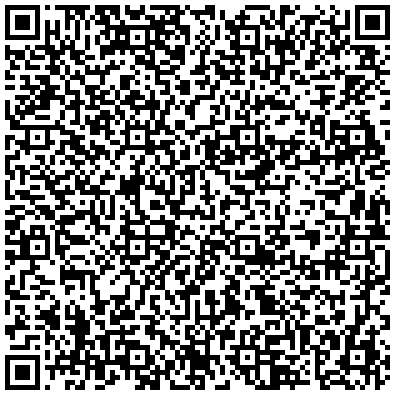 Surname(s) and forename(s):ХХХХХХХ ХХХХХХХПрізвище та ім’я:ХХХХХХХ ХХХХХХХDate of birth:ДД.ММ.РРРРДата народження:ДД.ММ.РРРРDisease or agent targeted:COVID-19 Захворювання або збудник:COVID-19 COVID-19 vaccine or prophylaxis:ХХХХХХХТип вакцини або профілактика від COVID-19:ХХХХХХХVaccine medicinal product:ХХХХХХХНазва вакцини:ХХХХХХХVaccine marketing authorisation holder or manufacturer:ХХХХХХХВиробник або торгова марка вакцини:ХХХХХХХNumber in a series of doses as well as the overall number of doses in the series:n/nКількість отриманих, а також кількість доз у серії:n/nDate of vaccination, indicating the date of the latest dose received:ДД.ММ.РРРРДата останньої вакцинації:ДД.ММ.РРРРMember State in which the vaccine was administered:ХХДержава, в якій було проведено вакцинацію:ХХCertificate issuer:XXXXXXXУповноважена установа:XXXXXXXTest CertificateСертифікат тестуванняTest CertificateСертифікат тестуванняTest CertificateСертифікат тестуванняTest CertificateСертифікат тестуванняUnique certificate identifier:URN:UVCI:XX:UA:XXXXXXXXXXXXXXXXXXXУнікальний номер сертифіката:URN:UVCI:XX:UA:XXXXXXXXXXXXXXXXXXX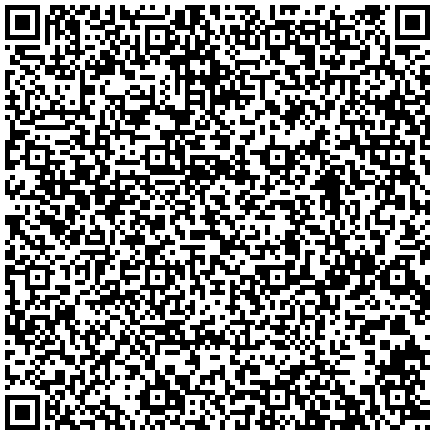 Surname(s) and forename(s):ХХХХХХХ ХХХХХХХПрізвище та ім’я:ХХХХХХХ ХХХХХХХDate of birth:ДД.ММ.РРРРДата народження:ДД.ММ.РРРРDisease or agent targeted:COVID-19Захворювання або збудник:COVID-19Type of test:ХХХХХХХТип тесту:ХХХХХХХTest name (optional for NAAT test):ХХХХХХХНазва тесту (не обов’язково для тесту методом полімеразної ланцюгової реакції):ХХХХХХХTest manufacturer (optional for NAAT test):ХХХХХХХВиробник тесту (не обов’язково для тесту методом полімеразної ланцюгової реакції):ХХХХХХХDate and time of the test sample collection ДД.ММ.РРРР ГГ:ХХДата та час забору матеріалу для зразкаДД.ММ.РРРР ГГ:ХХResult of the test:ХХХХХХХРезультат тестування:ХХХХХХХTesting centre or facility (optional for rapid antigen test):ХХХХХХХХЦентр тестування (не обов’язково для тестування методом Ag-RDTs):ХХХХХХХХMember State in which test was carried out:ХХДержава, в якій було проведено тестування:ХХCertificate issuer:ХХХХХХХХУповноважена установа:ХХХХХХХХCertificate of RecoveryСертифікат одужанняCertificate of RecoveryСертифікат одужанняCertificate of RecoveryСертифікат одужанняCertificate of RecoveryСертифікат одужанняUnique certificate identifier:URN:UVCI:XX:UA:XXXXXXXXXXXXXXXXXXXУнікальний номер сертифіката:URN:UVCI:XX:UA:XXXXXXXXXXXXXXXXXXXSurname(s) and forename(s):ХХХХХХХ ХХХХХХХПрізвище та ім’я:Date of birth:ДД.ММ.РРРРДата народження:ДД.ММ.РРРРDisease or agent targeted:COVID-19 Захворювання або збудник:COVID-19 Date of the holders’ first positive NAAT test result:ДД.ММ.РРРРДата першого позитивного результату тестування методом полімеразної ланцюгової реакції:ДД.ММ.РРРРMember State in which test was carried out:ХХДержава, в якій проводилося тестування:ХХCertificate issuer:ХХХХХХХУповноважена установа:ХХХХХХХCertificate valid from: ДД.ММ.РРРРСертифікат дійсний з:ДД.ММ.РРРРCertificate valid until (not more than
180 days after the date of first positive test result):ДД.ММ.РРРРСертифікат діє до (не більше ніж
180 днів від дати першого позитивного тестування):ДД.ММ.РРРР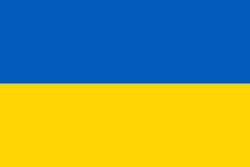 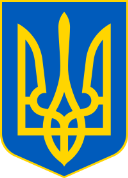 UA COVID СertificateМіжнародний COVID-сертифікат УкраїниCOVID-сертифікат підтверджує статус епідеміологічної безпеки щодо COVID-19. Він не замінює документа, що посвідчує особу, і не є проїзним документом.COVID-сертифікат є чинним, якщо QR-код не ушкоджений і зчитується призначеними для цього програмними засобами.COVID-сертифікат краще роздруковувати чорно-білим на білому папері.Пред’явити COVID-сертифікат означає надати можливість тому, хто його перевіряє, зчитати QR-код за допомогою пристрою та програмного засобу для цього.Ви можете мати одночасно кілька COVID-сертифікатів: про вакцинацію, одужання або тестування. Пред’являйте той, що найбільше відповідає запиту перевірки, наприклад, умовам перетину кордону певної країни.Перш ніж подорожувати, перевірте епідеміологічну ситуацію та відповідні обмеження у країнах призначення та транзиту на їх офіційних сайтах.Порядки формування та перевірки чинності COVID-сертифікатів в Україні містяться в постанові Кабінету Міністрів України від 29 червня 2021 р. № 677 “Деякі питання формування та використання сертифіката, що підтверджує вакцинацію від гострої респіраторної хвороби COVID-19, спричиненої коронавірусом
SARS-CoV-2, негативний результат тестування або одужання особи від зазначеної хвороби”.Контакт-центр МОЗ з протидії COVID-19: 0800602019
Підтримка МОЗ: issue.covid19.gov.ua
Підтримка Дія: chat.diia.gov.uaВіддаючи фотографію або копію QR-коду, Ви поширюєте власні медичні та персональні дані. Під час зчитування призначеними для цього програмними засобами Ваші дані з COVID-сертифіката не зберігаються, не обліковуються і не поширюються.Vaccination Certificate
Сертифікат вакцинаціїUA COVID СertificateМіжнародний COVID-сертифікат УкраїниCOVID-сертифікат підтверджує статус епідеміологічної безпеки щодо COVID-19. Він не замінює документа, що посвідчує особу, і не є проїзним документом.COVID-сертифікат є чинним, якщо QR-код не ушкоджений і зчитується призначеними для цього програмними засобами.COVID-сертифікат краще роздруковувати чорно-білим на білому папері.Пред’явити COVID-сертифікат означає надати можливість тому, хто його перевіряє, зчитати QR-код за допомогою пристрою та програмного засобу для цього.Ви можете мати одночасно кілька COVID-сертифікатів: про вакцинацію, одужання або тестування. Пред’являйте той, що найбільше відповідає запиту перевірки, наприклад, умовам перетину кордону певної країни.Перш ніж подорожувати, перевірте епідеміологічну ситуацію та відповідні обмеження у країнах призначення та транзиту на їх офіційних сайтах.Порядки формування та перевірки чинності 
COVID-сертифікатів в Україні містяться в постанові Кабінету Міністрів України від 29 червня 2021 р. № 677 “Деякі питання формування та використання сертифіката, що підтверджує вакцинацію від гострої респіраторної хвороби COVID-19, спричиненої 
коронавірусом SARS-CoV-2, негативний результат тестування або одужання особи від зазначеної хвороби”.Контакт-центр МОЗ з протидії COVID-19: 0800602019
Підтримка МОЗ: issue.covid19.gov.ua
Підтримка Дія: chat.diia.gov.uaВіддаючи фотографію або копію QR-коду, Ви поширюєте власні медичні та персональні дані. Під час зчитування призначеними для цього програмними засобами Ваші дані з COVID-сертифіката не зберігаються, не обліковуються і не поширюються.Test Certificate
Сертифікат тестуванняUA COVID СertificateМіжнародний COVID-сертифікат УкраїниCOVID-сертифікат підтверджує статус епідеміологічної безпеки щодо COVID-19. Він не замінює документа, що посвідчує особу, і не є проїзним документом.COVID-сертифікат є чинним, якщо QR-код не ушкоджений і зчитується призначеними для цього програмними засобами.COVID-сертифікат краще роздруковувати чорно-білим на білому папері.Пред’явити COVID-сертифікат означає надати можливість тому, хто його перевіряє, зчитати QR-код за допомогою пристрою та програмного засобу для цього.Ви можете мати одночасно кілька COVID-сертифікатів: про вакцинацію, одужання або тестування. Пред’являйте той, що найбільше відповідає запиту перевірки, наприклад, умовам перетину кордону певної країни.Перш ніж подорожувати, перевірте епідеміологічну ситуацію та відповідні обмеження у країнах призначення та транзиту на їх офіційних сайтах.Порядки формування та перевірки чинності COVID-сертифікатів в Україні містяться в Постанові Кабінету Міністрів України від 29 червня 2021 р. № 677 “Деякі питання формування та використання сертифіката, що підтверджує вакцинацію від гострої респіраторної хвороби COVID-19, спричиненої коронавірусом
SARS-CoV-2, негативний результат тестування або одужання особи від зазначеної хвороби”.Контакт-центр МОЗ з протидії COVID-19: 0800602019
Підтримка МОЗ: issue.covid19.gov.ua
Підтримка Дія: chat.diia.gov.uaВіддаючи фотографію або копію QR-коду, Ви поширюєте власні медичні та персональні дані. Під час зчитування призначеними для цього програмними засобами Ваші дані з COVID-сертифіката не зберігаються, не обліковуються і не поширюються.Recovery Certificate
Сертифікат одужанняСфера діяльностіКодКультура59425968599478327922792979917998Освіта82118220824182498299Пасажирські внутрішні перевезення залізничним та авіаційним транспортом41124511Фізична культура і спорт59417032791179417997Лікарські засоби*5912Шкільне приладдя та канцелярські вироби5943_____________
*Придбання лікарських засобів, дозволених до застосування та включених до Державного реєстру лікарських засобів, які підлягають відпуску за рецептом (за умови наявності рецепта) та/або без рецепта лікаря, отримувачами допомоги віком від 60 років.”.